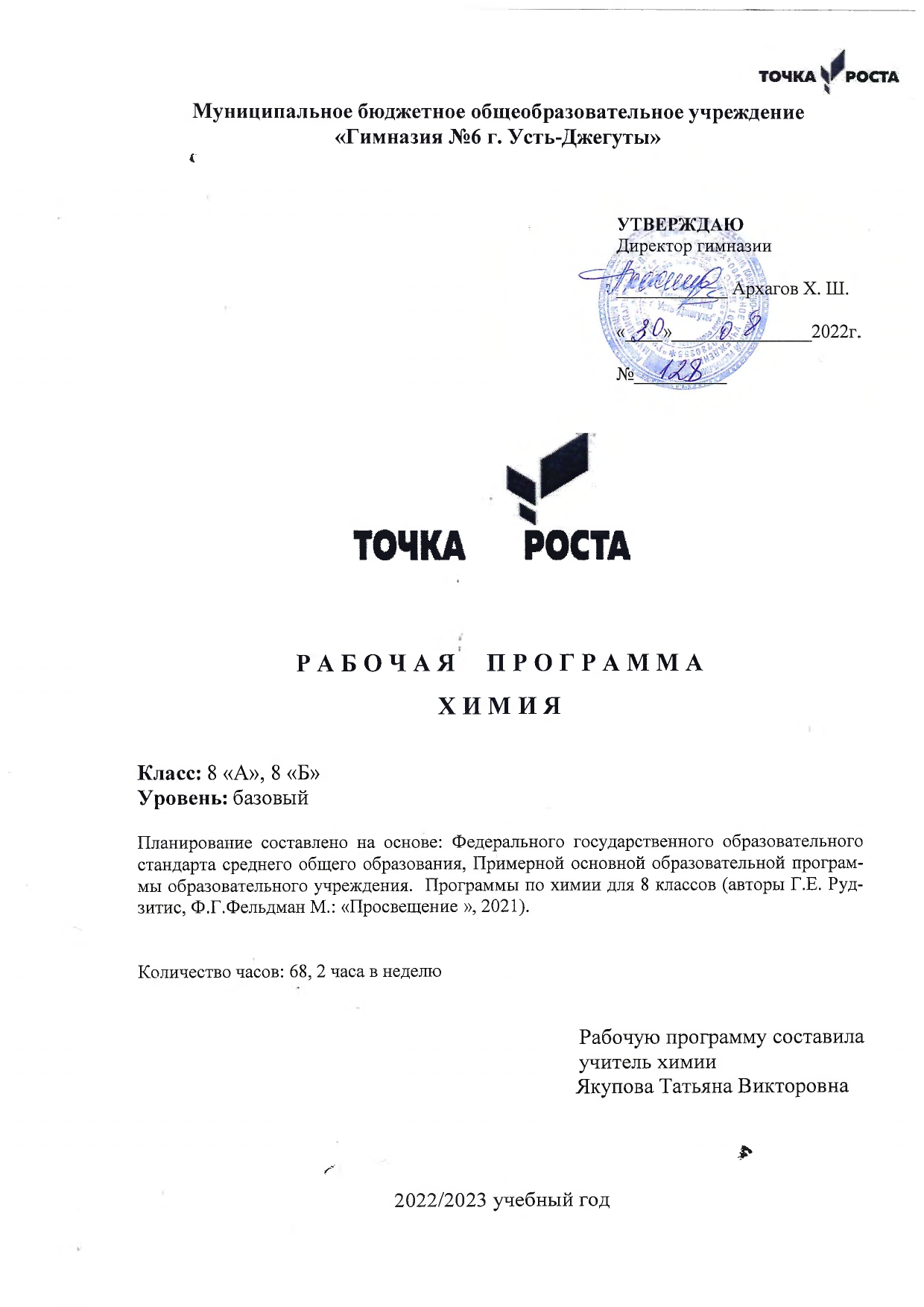 Пояснительная записка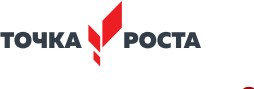 Рабочая программа по химии для 8 классов является частью Основной образовательной программы основного общего образования МБОУ «Гимназия №6 г. Усть-Джегуты» и составлена в соответствии с Федеральным государственным образовательным стандартом основного общего образования (Приказ Министерства образования и науки РФ от 17.12.2010 №1897 «Об утверждении федерального государственного образовательного стандарта основного общего образования» (с изменениями и дополнениями от 29.12.2014, 31.12.2015), рекомендациями «Примерной программы основного общего образования по химии 8 классы» (Рабочей программы предметной линии учебников Г. Е. Рудзитиса, Ф. Г. Фельдмана. ФГОС. Химия. 8-9 классы: пособие для учителей общеобразовательных учреждений, сост. Гара Н. Н., М. «Просвещение», 2011 г.;) и ориентирована на реализацию в центре образования естественнонаучной и технологической направленностей «Точка роста», созданного на базе МБОУ «Гимназия №6 г. Усть-Джегуты» с целью развития у обучающихся естественнонаучной, математической, информационной грамотности, формирования критического и креативного мышления, совершенствования навыков естественнонаучной и технологической направленности.На базе центра «Точка роста» обеспечивается реализация образовательных программ естественнонаучной и технологической направленностей, разработанных в соответствии с требованиями законодательства в сфере образования и с учётом рекомендаций Федерального оператора учебного предмета «Химия». Образовательная программа позволяет интегрировать реализуемые здесь подходы, структуру и содержание при организации обучения химии в 8 классах, выстроенном на базе любого из доступных учебно-методических комплексов (УМК). Использование оборудования центра«Точка роста» позволяет создать условия:для расширения содержания школьного химического образования;для повышения познавательной активности обучающихся в естественнонаучной области;для развития личности ребенка в процессе обучения химии, его способностей, формирования и удовлетворения социально значимых интересов и потребностей;•для работы с одарёнными школьниками, организации их развития в различных областях образовательной, творческой деятельности.Применяя цифровые лаборатории на уроках химии, учащиеся смогут выполнить множество лабораторных работ и экспериментов по программе основной школы.Нормативная базаФедеральный закон от 29 .12 .2012 № 273-ФЗ (ред . от 31 .07 .2020) «Об образовании в Российской Федерации» (с изм . и доп ., вступ . в силу с 01.09.2020) . — URL: http://www .consultant .ru/document/cons_doc_LAW_140174 (дата обращения: 28 .09 .2020)Паспорт национального проекта «Образование» (утв. президиумом Совета при Президенте РФ по стратегическому развитию и национальным проектам, протокол от 24 .12 .2018 № 16). - URL: https://login .consultant.ru link?req=doc&base=LAW&n=319308&demo=1 (дата обращения: 10.03.2021)Государственная программа Российской Федерации «Развитие образования» (утверждена постановлением Правительства РФ от 26 .12.2017 № 1642 (ред . от 22 .02 .2021) «Об утверждении государственной программы Российской Федерации «Развитие образования» . — URL:http://www.consultant.ru/document/cons_doc_LAW_286474/cf742885e783e08d937d7364e34f26f87ec138f (дата обращения: 10 .03 .2021) Профессиональный стандарт «Педагог (педагогическая деятельность в дошкольном, начальном общем, основном общем, среднем общем образовании), (воспитатель, учитель)» (ред. от 16.06.2019 г.) (Приказ Министерства труда и социальной защиты РФ от 18 октября 2013г . № 544н, с изменениями, внесёнными приказом Министерства труда и соцзащиты РФ от 25 декабря 2014 г . № 1115н и от 5 августа 2016 г . № 422н) . — URL: // http://профстандартпедагога.рф (дата обращения: 10 .03 .2021)Профессиональный стандарт «Педагог дополнительного образования детей и взрослых» (Приказ Министерства труда и социальной защиты РФ от 5 мая 2018 г. № 298н «Об утверждении профессионального стандарта «Педагог дополнительного образования детей и взрослых»). — URL: //https://profstandart .rosmintrud .ru/obshchiy-infor- matsionnyy-blok/natsionalnyy-reestr-professionalnykh- standartov/reestr-professionalnykh- standartov/index .php? ELEMENT_ID=48583 (дата обращения: 10 .03 .2021)Федеральный государственный образовательный стандарт основного общего образования (утверждён приказом Министерства образования и науки РФ от 17 декабря 2010 г . № 1897) (ред.21.12.2020) . — URL: https://fgos.ru (дата обращения: 10 .03 .2021) 7.Федеральный государственный образовательный стандарт среднего общего образования (утверждён приказом Министерства образования и науки РФ от 17 мая 2012 г . № 413) (ред.11 .12 .2020) . — URL: https://fgos.ru (дата обращения: 10 .03 .2021) Методические рекомендации по созданию и функционированию в общеобразовательных организациях, расположенных в сельской местности и малых городах, центров образования естественнонаучной и технологической направленностей («Точка роста») (утверждены распоряжением Министерства просвещения Российской Федерации от 12 января 2021 г . № Р-6) . — URL: http://www.consultant.ru/document/cons_doc_ LAW_374694/  (дата обращения: 10 .03 .2021Краткое описание подходов к структурированию материалов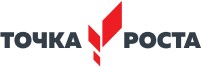 В образовательной программе (ОП) представлены следующие разделы:1.Методы изучения веществ и химических явлений. Экспериментальные основы химии .2.Первоначальные химические понятия . 3 . Растворы. 4.Основные классы неорганических соединений. 5. Теория электролитической диссоциации. 6. Химические реакции. 7. Химические элементы (свойства металлов, неметаллов и их соединений).В основу выделения таких разделов заложен химический эксперимент, традиционная система изучения химии. Основной формой учебной деятельности является химический эксперимент, проводимый в виде лабораторных, практических работ и демонстраций. Демонстрационный эксперимент проводится учителем в том случае, если он опасен для выполнения учащимися или имеющийся прибор представлен в единственном экземпляре.Данная образовательная программа обеспечивает усвоение учащимися важнейших химических законов, теорий и понятий; формирует представление о роли химии в окружающем мире и жизни человека. При этом основное внимание уделяется сущности химических реакций и методам их осуществления.Одним из основных принципов построения программы является принцип доступности . Экспериментальные данные, полученные учащимися при выполнении количественных опытов, позволяют учащимся самостоятельно делать выводы, выявлять закономерности. Подходы, заложенные в содержание программы курса, создают необходимые условия для системного усвоения учащимися основ науки, для обеспечения развивающего и воспитывающего воздействия обучения на личность учащегося.Формируемые знания должны стать основой системы убеждений школьника, центральным ядром его научного мировоззрения.Описание материально-технической базы центра «Точка роста»,используемого для реализации образовательных программ в рамках преподавания химииЦифровая (компьютерная) лаборатория (ЦЛ), программно-аппаратный комплекс, датчиковая система — комплект учебного оборудования, включающий измерительный блок, интерфейс которого позволяет обеспечивать связь с персональным компьютером, и набор датчиков, регистрирующих значения различных физических величин.Датчик температуры платиновый – простой и надёжный датчик, предназначен для измерения температуры в водных растворах и в газовых средах. Имеет различный диапазон измерений от –40 до +180 ◦С. Технические характеристики датчика указаны в инструкции по эксплуатации. Датчик температуры термопарный предназначен для измерения температур до 900 ◦С. Используется при выполнении работ, связанных с измерением температур пламени, плавления и разложения веществ.Датчик оптической плотности (колориметр) – предназначен для измерения оптической плотности окрашенных растворов. Используется при изучении тем «Растворы», «Скорость химических реакций», определении концентрации окрашенных ионов.Датчик рН предназначен для измерения водородного показателя (рН) водных растворов в различных исследованиях объектов окружающей среды.Датчик электропроводности предназначен для измерения удельной электропроводности жидкостей, в том числе и водных растворов веществ. Применяется при изучении теории электролитической диссоциации, характеристик водных растворовДатчик хлорид-ионов используется для количественного определения содержания ионов хлора в водных растворах, почве, продуктах питания. К датчику подключается ионоселективный электрод (ИСЭ) (рабочий электрод), потенциал которого зависит от концентрации определяемого иона, в данном случае от концентрации анионов Cl-. Потенциал ИСЭ определяют относительно электрода сравнения, как правило, хлорсеребряного.Датчик нитрат-ионов предназначен для количественного определения нитратов в различных объектах окружающей среды: воде, овощах, фруктах, колбасных изделиях и т.д.Микроскоп цифровой предназначен для изучения формы кристаллов и наблюдения за ростом кристаллов.Аппарат для проведения химических реакций (АПХР) предназначен для получения и демонстрации свойств токсичных паров и газов . Эти вещества получаются в колбе-реакторе, и при нагревании (или без нагревания) газообразные вещества проходят через поглотительные ёмкости (насадки) с растворами реагентов, вступают с ними в реакцию. Избыток газа поглощается жидкими и твёрдыми реагентами, а также активированным углём. Аппарат чаще всего используют для получения и демонстрации свойств хлора, сероводорода. Прибор для демонстрации зависимости скорости химических реакций от различных факторов используют при изучении темы «Скорость химической реакции» и теплового эффекта химических реакций. Прибор даёт возможность экспериментально исследовать влияние на скорость химических реакций следующих факторов: природы реагирующих веществ, концентрации реагирующих веществ, площади границы раздела фаз в гетерогенных системах (поверхности соприкосновения между реагирующими веществами), температуры, катализатора, ингибитора.Пипетка-дозатор — приспособление, используемое в лаборатории для отмеривания определённого объёма жидкости. Пипетки выпускаются переменного и постоянного объёма. В комплекты оборудования для медицинских классов входят удобные пипетки- дозаторы одноканальные, позволяющие настроить необходимый объём отбираемой жидкости в трёх различных диапазонах.Баня комбинированная предназначена для нагрева стеклянных и фарфоровых сосудов, когда требуется создать вокруг нагреваемого сосуда равномерное температурное поле, избежать использования открытого пламени и раскалённой электрической спирали. Корпус комбинированной бани сделан из алюминия. Жидкостная часть комбинированной бани закрывается кольцами различного диаметра.Прибор для получения газов используется для получения небольших количеств газов: водорода, кислорода (из пероксида водорода), углекислого газа.Рабочая программа по химии для 8 классов с использованием оборудования центра «Точка роста»На базе центра «Точка роста» обеспечивается реализация образовательных программ естественно-научной и технологической направленностей, разработанных в соответствии с требованиями законодательства в сфере образования и с учётом рекомендаций Федерального оператора учебного предмета «Химия».Образовательная программа позволяет интегрировать реализуемые подходы, структуру и содержание при организации обучения химии в 8―9 классах, выстроенном на базе любого из доступных учебно-методических комплексов (УМК).Использование оборудования «Точка роста» при реализации данной ОП позволяет создать условия:-для расширения содержания школьного химического образования;-для повышения познавательной активности обучающихся в естественнонаучной области; -для развития личности ребёнка в процессе обучения химии, его способностей, формирования и удовлетворения социально значимых интересов и потребностей;-для работы с одарёнными школьниками, организации их развития в различных областях образовательной, творческой деятельности.Планируемые результаты освоения учебного предмета «Химия» с описанием универсальных учебных действий, достигаемых обучающимисяЛичностные результатыОбучающийся получит возможность для формирования следующих личностных УУД:-определение мотивации изучения учебного материала;-оценивание усваиваемого учебного материала, исходя из социальных и личностных ценностей;-повышение своего образовательного уровня и уровня готовности к изучению основных исторических событий, связанных с развитием химии и общества;-знание правил поведения в чрезвычайных ситуациях; -оценивание социальной значимости профессий, связанных с химией;-владение правилами безопасного обращения с химическими веществами и оборудованием, проявление экологической культуры .Метапредметные результаты РегулятивныеОбучающийся получит возможность для формирования следующих регулятивных УУД:-целеполагание, включая постановку новых целей, преобразование практической задачи в познавательную, самостоятельный анализ условий достижения цели на основе учёта выделенных учителем ориентиров действия в новом учебном материале; -планирование пути достижения целей;-установление целевых приоритетов, выделение альтернативных способов достижения цели и выбор наиболее эффективного способа;-умение самостоятельно контролировать своё время и управлять им; -умение принимать решения в проблемной ситуации;-постановка учебных задач, составление плана и последовательности действий; -организация рабочего места при выполнении химического эксперимента; -прогнозирование результатов обучения, оценивание усвоенного материала, оценка качества и уровня полученных знаний, коррекция плана и способа действия при необходимости.ПознавательныеОбучающийся получит возможность для формирования следующих познавательных УУД:-поиск и выделение информации; -анализ условий и требований задачи, выбор, сопоставление и обоснование способа решения задачи;-выбор наиболее эффективных способов решения задачи в зависимости от конкретных условий;-выдвижение и обоснование гипотезы, выбор способа её проверки; -самостоятельное создание алгоритма деятельности при решении проблем творческого и поискового характера; -умения характеризовать вещества по составу, строению и свойствам;-описывание свойств: твёрдых, жидких, газообразных веществ, выделение их существенных признаков;-изображение состава простейших веществ с помощью химических формул и сущности химических реакций с помощью химических уравнений;-проведение наблюдений, описание признаков и условий течения химических реакций, выполнение химического эксперимента, выводы на основе анализа наблюдений за экспериментом, решение задач, получение химической информации из различных источников;-умение организовывать исследование с целью проверки гипотез; -умение делать умозаключения (индуктивное и по аналогии) и выводы;-умение объективно оценивать информацию о веществах и химических процессах, критически относиться к псевдонаучной информации.КоммуникативныеОбучающийся получит возможность для формирования следующих коммуникативных УУД:-полное и точное выражение своих мыслей в соответствии с задачами и условиями коммуникации;-адекватное использование речевых средств для участия в дискуссии и аргументации своей позиции, умение представлять конкретное содержание с сообщением его в письменной и устной форме, определение способов взаимодействия, сотрудничество в поиске и сборе информации; -определение способов взаимодействия, сотрудничество в поиске и сборе информации, участие в диалоге, планирование общих способов работы, проявление уважительного отношения к другим учащимся;-описание содержания выполняемых действий с целью ориентировки в предметно - практической деятельности;-умения учитывать разные мнения и стремиться к координации различных позиций в сотрудничестве;-формулировать собственное мнение и позицию, аргументировать и координировать её с позициями партнёров в сотрудничестве при выработке общего решения в совместной деятельности; -осуществлять взаимный контроль и оказывать в сотрудничестве необходимую взаимопомощь; -планировать общие способы работы; осуществлять контроль, коррекцию, оценку действий партнёра, уметь убеждать;-использовать адекватные языковые средства для отображения своих чувств, мыслей, мотивов и потребностей; отображать в речи (описание, объяснение) содержание совершаемых действий, как в форме громкой социализированной речи, так и в форме внутренней речи; -развивать коммуникативную компетенцию, используя средства устной и письменной коммуникации при работе с текстами учебника и дополнительной литературой, справочными таблицами, проявлять готовность к уважению иной точки зрения при обсуждении результатов выполненной работы.Предметные результатыОбучающийся научится: -применять основные методы познания: наблюдение, измерение, эксперимент;-описывать свойства твёрдых, жидких, газообразных веществ, выделяя их существенные признаки;-раскрывать смысл закона сохранения массы веществ, атомно-молекулярной теории;-различать химические и физические явления, называть признаки и условия протекания химических реакций;-соблюдать правила безопасной работы при проведении опытов; -пользоваться лабораторным оборудованием и посудой;-получать, собирать газообразные вещества и распознавать их;-характеризовать физические и химические свойства основных классов неорганических соединений, проводить опыты, подтверждающие химические свойства изученных классов неорганических веществ;-раскрывать смысл понятия «раствор», вычислять массовую долю растворённого вещества в растворе, готовить растворы с определённой массовой долей растворённого вещества; -характеризовать зависимость физических свойств веществ от типа кристаллической решётки, определять вид химической связи в неорганических соединениях;-раскрывать основные положения теории электролитической диссоциации, составлять уравнения электролитической диссоциации кислот, щелочей, солей и реакций ионного обмена; -раскрывать сущность окислительно-восстановительных реакций, определять окис- литель и восстановитель, составлять уравнения окислительно-восстановительных реакций;-называть факторы, влияющие на скорость химической реакции; -характеризовать взаимосвязь между составом, строением и свойствами неметаллов и металлов; -проводить опыты по получению и изучению химических свойств различных веществ;-грамотно обращаться с веществами в повседневной жизни.Обучающийся получит возможность научиться:-выдвигать и проверять экспериментально гипотезы о химических свойствах веществ на основе их состава и строения, их способности вступать в химические ре- акции, о характере и продуктах различных химических реакций;-характеризовать вещества по составу, строению и свойствам, устанавливать причинно-следственные связи между данными характеристиками вещества;-составлять молекулярные и полные ионные уравнения по сокращённым ионным уравнениям; -прогнозировать способность вещества проявлять окислительные или восстановительные свойства с учётом степеней окисления элементов, входящих в его состав;-выдвигать и проверять экспериментально гипотезы о результатах воздействия различных факторов на изменение скорости химической реакции;-использовать приобретённые знания для экологически грамотного поведения в окружающей среде;-использовать приобретённые ключевые компетенции при выполнении проектов и решении учебно-исследовательских задач по изучению свойств, способов получения и распознавания веществ;-объективно оценивать информацию о веществах и химических процессах; -осознавать значение теоретических знаний по химии для практической деятельности человека;-создавать модели и схемы для решения учебных и познавательных задач; понимать необходимость соблюдения предписаний, предлагаемых в инструкциях по использованию лекарств, средств бытовой химии и др.8 класс. Курс:	неорганическая химияСОДЕРЖАНИЕ УЧЕБНОГО КУРСА (базовый уровень -68 часов)Раздел 1. Основные понятия химии (уровень атомно-молекулярных представлений)Предмет химии. Химия как часть естествознания. Вещества и их свойства. Чистые вещества и смеси. Методы познания в химии: наблюдение, эксперимент. Приемы безопасно работы с оборудованием и веществами. Строение пламени.Чистые вещества и смеси. Способы очистки веществ: отстаивание, фильтрование, выпаривание, кристаллизация, дистилляция. Физические и химические явления. Химические реакции. Признаки химических реакций и условия возникновения и течения химических реакций.Атомы, молекулы и ионы. Вещества молекулярного и немолекулярного строения. Кристаллические и аморфные вещества. Кристаллические решетки: ионная, атомная и молекулярная. Простые и сложные вещества. Химический элемент. Металлы и неметаллы. Атомная единица массы. Относительная атомная масса. Язык химии. Знаки химических элементов. Закон постоянства состава вещества. Химические формулы. Относительная молекулярная масса. Качественный и количественный состав вещества. Вычисления по химическим формулам. Массовая доля химического элемента в сложном веществе.Валентность химических элементов. Определение валентности элементов по формулам бинарных соединений. Составление химических формул бинарных соединений по валентности.Атомно–молекулярное учение. Закон сохранения массы веществ. Жизнь и деятельность М.В. Ломоносова. Химические уравнения. Типы химических реакций. Кислород. Нахождение в природе. Получение кислорода в лаборатории и промышленности. Физические и химические свойства кислорода. Горение. Оксиды. Применение кислорода. Круговорот кислорода в природе. Озон, аллотропия кислорода. Воздух и его состав. Защита атмосферного воздуха от загрязнений.Водород. Нахождение в природе. Получение водорода в лаборатории и промышленности. Физические и химические свойства водорода. Водород – восстановитель. Меры безопасности при работе с водородом. Применение водорода.Вода. Методы определения состава воды – анализ и синтез. Физические свойства воды. Вода в природе и способы ее очистки. Аэрация воды. Химические свойства воды. Применение воды. Вода – растворитель. Растворимость веществ в воде. Массовая доля растворенного вещества.Количественные отношения в химии. Количество вещества. Моль. Молярная масса. Закон Авогадро. Молярный объем газов.Относительная плотность газов. Объемные отношения газов при химических реакциях.Важнейшие классы неорганических соединений. Оксиды: состав, классификация. Основные и кислотные оксиды. Номенклатура оксидов. Физические и химические свойства, получение и применение оксидов.Гидроксиды, их классификация. Основания. Состав. Щелочи и нерастворимые основания. Номенклатура. Физические и химические свойства оснований. Реакция нейтрализации. Получение и применение оснований. Амфотерные оксиды и гидроксиды.Кислоты. Состав. Классификация. Номенклатура. Физические и химические свойства кислот. Вытеснительный ряд металлов.Соли. Состав. Классификация. Номенклатура. Физические свойства солей. Растворимость солей в воде. Химические свойства солей.Способы получения солей. Применение солей. Генетическая связь между основными классами неорганических соединений.Демонстрации. Ознакомление с образцами простых и сложных веществ. Способы очистки веществ: кристаллизация, дистилляция, хроматография. Опыты, подтверждающие закон сохранения массы веществ. Получение и собирание кислорода методом вытеснения воздуха и воды. Определение состава воздуха. Коллекция нефти, каменного угля и продуктов их переработки.Получение водорода в аппарате Кипа, проверка водорода на чистоту, горение водорода, собирание водорода методом вытеснения воздуха и воды. Анализ воды. Синтез воды.Знакомство с образцами оксидов, кислот, оснований и солей. Нейтрализация щёлочи кислотой в присутствии индикатора.Лабораторные опыты (С использованием оборудования «Точка роста»). Рассмотрение веществ с различными физическими свойствами. Разделение смеси с помощью магнита. Примеры физических и химических явлений. Реакции, иллюстрирующие основные признаки характерных реакции. Разложение основного карбоната меди (II). Реакция замещения меди железом. Ознакомление с образцами оксидов. Взаимодействие водорода с оксидом меди (II). Опыты, подтверждающие химические свойства кислот, оснований.Практические работы: Правила техники безопасности при работе в химическом кабинете. Ознакомление с лабораторным оборудованием. Очистка загрязнённой поваренной соли. Получение и свойства кислорода. Получение водорода и изучение его свойств. Приготовление растворов солей с определённой массовой долей растворённого вещества. Решение экспериментальных задач по теме «Основные классы неорганических соединений».Расчетные задачи: Вычисление относительной молекулярной массы вещества по формуле. Вычисление массовой доли элемента в химическом соединении. Установление простейшей формулы вещества по массовым долям элементов. Нахождение массовой доли растворённого вещества в растворе. Вычисление массы растворённого вещества и воды для приготовления раствора определённой концентрации. Объёмные отношения газов при химических реакциях. Вычисления по химическим уравнениям массы, объёма и количества вещества одного из продуктов реакции по массе исходного вещества, объёму или количеству вещества, содержащего определённую долю примесей.Раздел 2. Периодический закон и периодическая система химических элементов Д.И. Менделеева. Строение атома.Первые попытки классификации химических элементов. Понятие о группах сходных элементов. Естественные семейства щелочных металлов и галогенов. Благородные газы. Периодический закон Д.И.Менделеева. Периодическая система как естественно – научное классификация химических элементов. Табличная форма представления классификации химических элементов. Структура таблицы «Периодическая система химических элементов Д.И. Менделеева» (короткая форма): А- и Б- группы, периоды. Физический смысл порядкового элемента, номера периода, номера группы (для элементов А-групп).Строение атома: ядро и электронная оболочка. Состав атомных ядер: протоны и нейтроны. Изотопы. Заряд атомного ядра, массовое число, относительная атомная масса. Современная формулировка понятия «химический элемент».Электронная оболочка атома: понятие об энергетическом уровне (электронном слое), его ёмкости. Заполнение электронных слоев у атомов элементов первого – третьего периодов. Современная формулировка периодического закона.Значение периодического закона. Научные достижения Д.И. Менделеева: исправление относительных атомных масс, предсказание существования неоткрытых элементов, перестановки химических элементов в периодической системе. Жизнь и деятельность Д.И. Менделеева.Демонстрации: Физические свойства щелочных металлов. Взаимодействие оксидов натрия, магния, фосфора, серы с водой, исследование свойств полученных продуктов. Взаимодействие натрия и калия с водой. Физические свойства галогенов. Взаимодействие алюминия с хлором, бромом и йодом.Раздел 3. Строение вещества.Электроотрицательность химических элементов. Основные виды химической связи: ковалентная неполярная, ковалентная полярная, ионная. Валентность элементов в свете электронной теории. Степень окисления. Правила определения степеней окисления элементов.Демонстрации: Сопоставление физико-химических свойств соединений с ковалентными и ионными связями.КАЛЕНДАРНО  - ТЕМАТИЧЕСКОЕ ПЛАНИРОВАНИЕ УРОКОВ ХИМИИ В 8 КЛАССЕ(2 ЧАСА В НЕДЕЛЮ).Итого:  68 часов.Контрольных работ - 4 часа Практических работ – 6 часовПеречень доступных источников информации1.Васильев В.П., Морозова Р.П., Кочергина Л. А. Практикум по аналитической химии: Учеб. пособие для вузов .-М .: Химия, 2000 . — 328 с . 2.Гроссе Э., Вайсмантель Х. Химия для любознательных. Основы химии и занимательные опыты. ГДР . 1974 . Пер . с нем .- Л .: Химия, 1979.— 392 с .Дерпгольц В.Ф. Мир воды. — Л .: Недра, 1979.-254 с .Жилин Д.М . Общая химия . Практикум L-микро . Руководство для студентов . — М .: МГИУ, 2006 . — 322с .Использование цифровых лабораторий при обучении химии в средней школе/ Беспалов П. И. Дорофеев М.В., Жилин Д.М ., Зимина А.И., Оржековский П.А.- М .: БИНОМ . Лаборатория знаний, 2014 . — 229 с .Кристаллы. Кристаллогидраты: Методические указания к лабораторным работам. Мифтахова Н. Ш., Петрова Т.Н., Рахматуллина И. Ф. — Казань: Казан. гос. технол . ун-т ., 2006 . — 24 с .Леенсон И .А. 100 вопросов и ответов по химии: Материалы для школьных рефера- тов, факультативных занятий и семинаров: Учебное пособие. — М .: «Издательство АСТ»: «Издательство Астрель», 2002 . — 347 с .Леенсон И . А . Химические реакции: Тепловой эффект, равновесие, скорость . — М .: ООО «Издательство Астрель, 2002 . — 192 с . 9.Лурье Ю. Ю. Справочник по аналитической химии. — М .: Химия, 1971 . — С . 71―89.10. Назарова Т.С., Грабецкий А .А ., Лаврова В. Н. Химический  эксперимент в школе . — М .: Просвещение, 1987 . —240 с .Неорганическая химия: В 3 т./Под ред. Ю . Д . Третьякова . Т . 1: Физико-химические основы неорганической химии: Учебник для студ. высш . учеб . заведений/М . Е . Тамм, Ю . Д . Третьяков . — М .: Издательский центр «Академия», 2004 . —240 с .Петрянов И.В . Самое необыкновенное вещество в мире . — М .: Педагогика, 1976 . — 96 с . 13.Стрельникова Л. Н. Из чего всё сделано? Рассказы о веществе. — М .: Яуза-пресс . 2011 . — 208 с.Сусленникова В .М, Киселева Е . К . Руководство по приготовлению титрованных растворов . — Л .: Химия, 1967 . — 139 с .Фарадей М. История свечи: Пер. с англ ./Под ред . Б . В . Новожилова . — М .: Наука . Главная редакция физико-математической литературы,1980 . — 128 с ., ил . — (Библиотеч-ка «Квант»). Хомченко Г. П.,Севастьянова К . И . Окислительно-восстановительные реакции . — М .: Просвещение, 1989 . — 141 с .. Энциклопедия для детей. Т.17 . Химия / Глав . ред .В. А. Володин, вед . науч . ред . И . Леенсон . — М .: Аванта +, 2003 . — 640 с . 18 . Эртимо Л . Вода: книга о самом важном веществе в мире: пер. с фин . —М .: КомпасГид, 2019 . — 153 c .19 . Чертков И.Н ., Жуков П.Н. Химический эксперимент с малыми количествами реактивов . М .: Просвещение, 1989 . — 191 с . 20 . 2.0Сайт МГУ . Программа курса химии для учащихся 8—9 классов общеобразовательной школы .http://www.chem .msu .su/rus/books/2001-2010/eremin-chemprog .. Сайт ФИПИ. Открытый банк заданий для формирования естественнонаучной грамотности .https://fipi.ru/otkrytyy-bank-zadaniy-dlya-otsenki-yestestvennonauchnoy-gramotnosti. Сайт Единая коллекция цифровых образовательных ресурсов .http://school-collection .edu.ru/catalog . 23 . Сайт Федеральный центр информационно-образовательных ресурсов . http://fcior.edu.ru/№п/пДата проведенияДата проведенияТема урокаКол-вочасовУУДУУДУУДУУДУУДТип урока/контрольТип урока/контрольДомашнее задание№п/пДата проведенияДата проведенияТема урокаКол-вочасовПредметныеМетапредметныеПознавательные УУД,Регулятивные УУД,Коммуникативные УУДЛичностныеЛичностныеЛичностныеТип урока/контрольТип урока/контрольДомашнее задание№п/ппланфактТема урокаКол-вочасовПредметныеМетапредметныеПознавательные УУД,Регулятивные УУД,Коммуникативные УУДЛичностныеЛичностныеЛичностныеТип урока/контрольТип урока/контрольДомашнее заданиеРаздел 1. Основные понятия химии (уровень атомно-молекулярных представлений) 54 часаРаздел 1. Основные понятия химии (уровень атомно-молекулярных представлений) 54 часаРаздел 1. Основные понятия химии (уровень атомно-молекулярных представлений) 54 часаРаздел 1. Основные понятия химии (уровень атомно-молекулярных представлений) 54 часаРаздел 1. Основные понятия химии (уровень атомно-молекулярных представлений) 54 часаРаздел 1. Основные понятия химии (уровень атомно-молекулярных представлений) 54 часаРаздел 1. Основные понятия химии (уровень атомно-молекулярных представлений) 54 часаРаздел 1. Основные понятия химии (уровень атомно-молекулярных представлений) 54 часаРаздел 1. Основные понятия химии (уровень атомно-молекулярных представлений) 54 часаРаздел 1. Основные понятия химии (уровень атомно-молекулярных представлений) 54 часаРаздел 1. Основные понятия химии (уровень атомно-молекулярных представлений) 54 часаРаздел 1. Основные понятия химии (уровень атомно-молекулярных представлений) 54 часаРаздел 1. Основные понятия химии (уровень атомно-молекулярных представлений) 54 часа1.02.0902.09Вводный инструктаж по ТБ. Предмет химии.Вещества и их свойства.1Дать понятие о предмете химии. Сформировать первоначальные представления:а) о веществе, а также о простых и сложных веществах;б) начать формировать умение характеризовать вещества, используя для этого их физические свойства.К. УУД. 1.Разрешение конфликта2.Управление поведением партнераП.УУД. 1.Формирование познавательной целиСимволы химических  элементовХимические формулыТерминыАнализ и синтезР.УУД.1.Целеполагание и планирование.1.Мотивация научения предмету химия 2.Развивать чувство гордости за российскую химическую науку3.Нравственно-этическое оценивание1.Мотивация научения предмету химия 2.Развивать чувство гордости за российскую химическую науку3.Нравственно-этическое оценивание1.Мотивация научения предмету химия 2.Развивать чувство гордости за российскую химическую науку3.Нравственно-этическое оцениваниеурок открытия нового знанияурок открытия нового знания§1 вопр. 1-4 стр. 6-7; вопр. 5 – письм.2.08.0908.09Методы познания в химии1Сформировать первоначальные представления: о методах наблюдение и экспериментК. УУД. 1.Разрешение конфликта2.Управление поведением партнераП.УУД. 1.Формирование познавательной целиАнализ и синтезР.УУД.1.Целеполагание и планирование.1.Мотивация научения предмету химия 2.Развивать чувство гордости за российскую химическую науку3.Нравственно-этическое оценивание1.Мотивация научения предмету химия 2.Развивать чувство гордости за российскую химическую науку3.Нравственно-этическое оценивание1.Мотивация научения предмету химия 2.Развивать чувство гордости за российскую химическую науку3.Нравственно-этическое оцениваниеурок открытия нового знанияурок открытия нового знания§2, стр11 вопр.1,2 + тестовые задания3.09.0909.09Инструктаж по ТБ. Практическая работа №1. Правила техники безопасности при работе в химическом кабинете. Ознакомление с лабораторным оборудованием.(С использованием оборудования «Точка роста»)1Познакомить уч-ся с лабораторным оборудованием, приемами обращения с ним.Рассмотреть правила техники безопасности в кабинете химииК.УУД. 1. Планирование практической работы по предмету2.Управление поведением партнера.П.УУД.1.Формирование познавательной целиТерминыАнализ и синтезР.УУД.1.Целеполагание и планирование.1.Формирование интереса к новому предмету.1.Формирование интереса к новому предмету.1.Формирование интереса к новому предмету.Урок рефлексии-практикумУрок рефлексии-практикум§34.15.0915.09Чистые вещества и смеси. Способы разделения смесей1Использование для познания окружающего мира различных методов (наблюдение, измерение, опыт, эксперимент, моделирование и др.)К.УУД.Формирование умения работать в парах, отвечать на вопросы учителя, умение использовать химический языкП.УУД.Формирование умения наблюдать, делать выводы при проведении опытов, умения работать с книгойР.УУД.1.Целеполагание и планирование.Формирование интереса к новому предметуФормирование интереса к новому предметуФормирование интереса к новому предметуурок открытия нового знанияурок открытия нового знания§4, вопр.1-5, стр.175.16.0916.09Инструктаж по ТБ. Практическая работа № 2.  Очистка загрязненной поваренной соли.(С использованием оборудования «Точка роста»)1Использование практических и лабораторных работ, несложных экспериментов для доказательства выдвигаемых предположений; описание результатов этих работК.УУД.Формирование умения работать в парах.П.УУД.Формирование умения наблюдать, делать выводы при проведении опытов.Р.УУД.Умение характеризовать сущность понятий чистые вещества и смеси и способы разделения смесейФормирование интереса к новому предметуФормирование интереса к новому предметуФормирование интереса к новому предметуУрок рефлексии-практикумУрок рефлексии-практикум§5, упр.5-6, стр.206.22.0922.09Явления физические и химические.Условия возникновения и течения химических реакций. Признаки химических реакций.1Познакомиться с важнейшими хим. понятиями:  физические и химические явления, химическая реакция;умение отличать химические реакции от физических явленийК.УУД.1. Разрешение конфликта2.Управление поведением партнера.П.УУД.1.Формирование познавательной целиХимические формулыТерминыР.УУД.1.Целеполагание и планирование.1.Мотивация научения предмету химия 2.Развивать чувство гордости за российскую химическую науку3.Нравственно-этическое оценивание1.Мотивация научения предмету химия 2.Развивать чувство гордости за российскую химическую науку3.Нравственно-этическое оценивание1.Мотивация научения предмету химия 2.Развивать чувство гордости за российскую химическую науку3.Нравственно-этическое оцениваниеУрок открытия нового знания Урок открытия нового знанияУр Урок открытия нового знания ок открытия нового знанияУрок открытия нового знания Урок открытия нового знанияУр Урок открытия нового знания ок открытия нового знания§6, стр. 24, вопр. 1-3 + тестовые задания§6, стр. 24, вопр. 1-3 + тестовые задания§6, стр. 24, вопр. 1-3 + тестовые задания§6, стр. 24, вопр. §6, стр. 24, вопр. 1-3 + тестовые задания1-3 + тестовые задания7.23.0923.09Атомы и молекулы, ионы.1Формирование знаний уч-ся о составе атома и атомного ядра, ионов и молекул.К.УУД.1. Формулирование собственного мнения и позиции;2.Умение учитывать разные мнения и интересы и обосновыватьсобственную позицию.П.УУД.1. Использование знаково-символических средств, в том числе моделей и схем для решения задач.Р.УУД.1.Умение самостоятельно адекватно оценивать правильностьвыполнения действия и вносить необходимые коррективы висполнение как по ходу его реализации, так и в концедействия.Формирование у учащихся учебно-познавательного интереса к новому учебному материалу и способам решения новой частной задачи.Формирование у учащихся учебно-познавательного интереса к новому учебному материалу и способам решения новой частной задачи.Формирование у учащихся учебно-познавательного интереса к новому учебному материалу и способам решения новой частной задачи.Урок общеметодологической направленностиУрок общеметодологической направленности§7, вопр. 1,3,5,8, стр 28 + тестовые задания8.29.0929.09Вещества молекулярного и немолекулярного строения. Кристаллические решетки.1Умение характеризовать кристаллические решетки.К.УУД.1.Разрешение конфликта2.Управлениеповедением партнера.П.УУД.1.Формированиепознавательной цели.Символы химическихэлементов.Химические  формулыТермины.Р.УУД.1.Самостоятельно адекватно оценивать правильностьвыполнения действия и вносить необходимые коррективы висполнение как по ходу его реализации, так и в концедействия.1.Мотивация научения предмету химия. 2.Развивать чувство гордости за российскую. химическую науку3.Нравственно-этическое оценивание.1.Мотивация научения предмету химия. 2.Развивать чувство гордости за российскую. химическую науку3.Нравственно-этическое оценивание.1.Мотивация научения предмету химия. 2.Развивать чувство гордости за российскую. химическую науку3.Нравственно-этическое оценивание.Урок открытия нового знанияУрок открытия нового знания§8, стр. 32, вопр. 1,3 + тестовые задания9.30.0930.09Простые и сложные вещества. Химический элемент. Металлы и неметаллы.1Умение характеризовать важнейшие химические понятия:  химический элемент, классификация веществ (на простые и сложные вещества).К.УУД.1.Аргументировать свою позицию и координировать ее с позициями партнеров в сотрудничестве при выработке общего решения в совместной деятельности.П.УУД.1.Умение ориентироваться на разнообразие способов решения задач2.Устанавливать причинно-следственные связи.Р.УУД.1.Целеполагание и планирование.1.Мотивация научения предмету химия 2.Развивать чувство гордости за российскую химическую науку3.Нравственно-этическое оценивание1.Мотивация научения предмету химия 2.Развивать чувство гордости за российскую химическую науку3.Нравственно-этическое оценивание1.Мотивация научения предмету химия 2.Развивать чувство гордости за российскую химическую науку3.Нравственно-этическое оцениваниеУрок открытия нового знания.Урок открытия нового знания.Урок открытия нового знания.Урок открытия нового знания.Урок открытия нового знания.Урок открытия нового знания.§9,10  вопр.1,3 + тесты стр. 36§9,10  вопр.1,3 + тесты стр. 36§9,10  вопр.1,3 + тесты стр. 36§9,10  вопр.1,3 + тесты стр. 3610.06.1006.10Язык химии. Знаки химических элементов. Относительная атомная масса.1Умение характеризовать важнейшие химические понятия: химический элемент, относительная атомная  масса.К.УУД.1. Разрешение конфликта2.Управление поведением партнераП.УУД.1.Формированиепознавательной цели:Символы химическихэлементов;химические формулы;термины.Р.УУД.1.Целеполагание иПланирование1.Мотивация научения предмету химия 2.Нравственно-этическое оценивание.1.Мотивация научения предмету химия 2.Нравственно-этическое оценивание.1.Мотивация научения предмету химия 2.Нравственно-этическое оценивание.Урок общеметодологической направленностиУрок общеметодологической направленности§11, 12 вопр. 1,3 + тесты стр.4111.07.1007.10Закон постоянства состава веществ(С использованием оборудования «Точка роста»)1Умение характеризовать основные законы химии:  закон постоянства состава веществ.К.УУД.1.Разрешение конфликта2.Управление поведением партнераП.УУД.1.Формирование познавательной целиСимволы химических  элементовХимические формулыТерминыР.УУД.1.Целеполагание и планирование1.Мотивация научения предмету химия 2.Развивать чувство гордости за российскую химическую науку3.Нравственно-этическое оценивание1.Мотивация научения предмету химия 2.Развивать чувство гордости за российскую химическую науку3.Нравственно-этическое оценивание1.Мотивация научения предмету химия 2.Развивать чувство гордости за российскую химическую науку3.Нравственно-этическое оцениваниеУрок открытия нового знанияУрок открытия нового знанияУрок открытия нового знанияУрок открытия нового знанияУрок открытия нового знанияУрок открытия нового знания§13, вопр. 2, стр.4612.13.1013.10Химические формулы. Относительная молекулярная масса. Качественный и количественный состав вещества.1Умение характеризовать понятия об относительной атомной и молекулярной массах. Умение  рассчитывать относительную молекулярную массу.К.УУД.1.Разрешение конфликта2.Управление поведением партнераП.УУД.1.Формирование познавательной целиСимволы химических  элементовХимические формулыР.УУД.1.Целеполагание и планирование1.Мотивация научения предмету химия 2.Нравственно-этическое оценивание.1.Мотивация научения предмету химия 2.Нравственно-этическое оценивание.1.Мотивация научения предмету химия 2.Нравственно-этическое оценивание.Урок открытия нового знанияУрок открытия нового знания§14, вопр. 2,3,4, стр. 4913.14.1014.10Массовая доля химического элемента в соединении.1Умение вычислять: массовую долю химического элемента по формуле соединенияОпределение адекватных способов решения учебной задачи на основе заданных алгоритмовК.УУД.1.Разрешение конфликта2.Управление поведением партнераП.УУД.1.Формирование познавательной целиСимволы химических  элементовХимические формулыТерминыР.УУД.1.Целеполагание и планирование1.Мотивация научения предмету химия 2.Нравственно-этическое оценивание1.Мотивация научения предмету химия 2.Нравственно-этическое оценивание1.Мотивация научения предмету химия 2.Нравственно-этическое оцениваниеУрок развивающего контроля Урок развивающего контроля §15, вопр. 2,4 + тесты, стр.53-5414.20.1020.10Валентность химических элементов. Определение валентности элементов по формулам бинарных соединений.1Умение  определять валентность и  значение валентности некоторых химических элементов;называть бинарные соединения.К.УУД.1.Разрешение конфликта2.Управление поведением партнера.П.УУД.Умение определять адекватные способы решения учебной задачи на основе заданных алгоритмов. Р.УУД.1.Целеполагание и планирование1.Мотивация научения предмету химия 2.Развивать чувство гордости за российскую химическую науку3.Нравственно-этическое оценивание1.Мотивация научения предмету химия 2.Развивать чувство гордости за российскую химическую науку3.Нравственно-этическое оценивание1.Мотивация научения предмету химия 2.Развивать чувство гордости за российскую химическую науку3.Нравственно-этическое оцениваниеурок открытия нового знанияурок открытия нового знания§16, вопр. 3,4 + тесты, стр. 4815.21.1021.10Составление химических формул бинарных соединений по валентности.1Умение составлять формулы бинарных соединений по известной валентности элементов.К.УУД.Умение самостоятельно организовывать учебное взаимодействие в группе.П.УУД.Умение преобразовывать информацию  из одного вида в другой.Р.УУД.Умение составлять план решения проблемы.Умение выстраивать собственное целостное мировоззрение: осознавать потребность и готовность к самообразованию.Умение выстраивать собственное целостное мировоззрение: осознавать потребность и готовность к самообразованию.Умение выстраивать собственное целостное мировоззрение: осознавать потребность и готовность к самообразованию.Урок общеметодологической направленности Урок общеметодологической направленности §17, вопр. 2,5,7, стр.6016.27.1027.10Атомно-молекулярное учение.(С использованием оборудования «Точка роста»)1Умение характеризовать  основные положения атомно-молекулярного учения, понимать его значениеК.УУД.1. Умение формулировать собственное мнение и позицию;2.Умение учитывать разные мнения и интересы и обосновыватьсобственную позицию.П.УУД.1. Умение использовать знаково-символические средства, в том числе модели и схемы для решения задач;Р.УУД.1.Умение самостоятельно адекватно оценивать правильностьвыполнения действия и вносить необходимые коррективы висполнение как по ходу его реализации, так и в конце действия.Умение сформировать у учащихся учебно-познавательный интерес к новому учебному материалу и способам решения новой частной задачиУмение сформировать у учащихся учебно-познавательный интерес к новому учебному материалу и способам решения новой частной задачиУмение сформировать у учащихся учебно-познавательный интерес к новому учебному материалу и способам решения новой частной задачиУрок рефлексииУрок рефлексииУрок рефлексииУрок рефлексииУрок рефлексииУрок рефлексииУрок рефлексииУрок рефлексииУрок рефлексииУрок рефлексииУрок рефлексииУрок рефлексии§18, вопр.2,3, стр.62§18, вопр.2,3, стр.62§18, вопр.2,3, стр.62§18, вопр.2,3, стр.62§18, вопр.2,3, стр.62§18, вопр.2,3, стр.6217.28.1028.10Закон сохранения массы веществ.1Умение характеризовать основные законы химии:сохранения массы веществ; понимать его сущность и значениеК.УУД.Умение самостоятельно организовывать учебное взаимодействие в группе.П.УУД.Умение преобразовывать информацию  из одного вида в другой.Р.УУД.Умение составлять план решения проблемы.Развивать чувство гордости за российскую химическую наукуРазвивать чувство гордости за российскую химическую наукуРазвивать чувство гордости за российскую химическую наукуУрок открытия нового знанияУрок открытия нового знания§19, вопр. 1, 4 + тесты, стр. 6518.10.1110.11Химические уравнения.(С использованием оборудования «Точка роста»)1умение составлять уравнения хим. реакций.К.УУД.1. Умение:• строить понятные для партнера высказывания, учитывающие, что партнер знает и видит, а что нет;• задавать вопросы;• контролировать действия партнера.П.УУД. Умение:• осуществлять анализ объектов с выделением существенных и несущественных признаков;• осуществлять синтез как составление целого из частей.Р.УУД.Умения:1.Осуществлять итоговый и пошаговый контроль по результату;2. Адекватно воспринимать оценку учителя;3. Различать способ и результат действия1. Умение ориентироваться  на понимание причин успеха в учебной деятельности1. Умение ориентироваться  на понимание причин успеха в учебной деятельности1. Умение ориентироваться  на понимание причин успеха в учебной деятельностиУрок открытия нового знанияУрок открытия нового знания§20, вопр. 3, 4, 6, стр. 67-6819.11.1111.11Типы химических реакций1Умениеопределять реагенты и продукты реакции;расставлять коэффициенты в уравнениях реакций на основе закона сохранения массы веществК.УУД.Умение самостоятельно организовывать учебное взаимодействие в группе.П.УУД.Умение преобразовывать информацию  из одного вида в другой.Р.УУД.Умение составлять план решения проблемы.1. Умение ориентироваться  на понимание причин успеха в учебной деятельности1. Умение ориентироваться  на понимание причин успеха в учебной деятельности1. Умение ориентироваться  на понимание причин успеха в учебной деятельностиУрок открытия нового знанияУрок открытия нового знания§21, вопр. 2,3, стр.7120.14.1114.11Повторение и обобщение по теме «Первоначальные химические понятия»11.Закрепление знаний и расчетных навыков уч-ся.2.Умение решать типовые примеры контрольной работы.К.УУД.Умение самостоятельно организовывать учебное взаимодействие в группеП.УУД. Умение:• осуществлять анализ объектов с выделением существенных и несущественных признаков;• осуществлять синтез как составление целого из частей.Р.УУД.Умения:1.Осуществлять итоговый и пошаговый контроль по результату;2. Адекватно воспринимать оценку учителя;3. Различать способ и результат действия1. Умение ориентироваться  на понимание причин успеха в учебной деятельности1. Умение ориентироваться  на понимание причин успеха в учебной деятельности1. Умение ориентироваться  на понимание причин успеха в учебной деятельностиУрок рефлексииУрок рефлексии§1-21 повтор., упр. 5, стр.58, упр.4,стр 60, упр. 3, стр. 6721.17.1117.11Контрольная работа №1 по теме: «Первоначальные химические понятия».1Умение овладения навыками контроля и оценки своей деятельности, умение предвидеть возможные последствия своих действийК.УУД.Умение самостоятельно организовывать учебное действие.П.УУД.Умение преобразовывать информацию  из одного вида в другой.Р.УУД.Умение составлять план решения проблемыУмение оценить свои учебные достиженияУмение оценить свои учебные достиженияУмение оценить свои учебные достиженияУрок развивающего контроляУрок развивающего контроля§1- §21 повторить22.18.1118.11Кислород, его общая характеристика и нахождение в природе. Получение кислорода и его физические свойства(С использованием оборудования «Точка роста»)1Умение характеризовать кислород как химический элемент и простое вещество; распознавать опытным путем кислородСоблюдение норм поведения в окружающей среде, правил здорового образа жизниК.УУД.1. Умение формулировать собственное мнение и позицию;2.Умение учитывать разные мнения и интересы и обосновыватьсобственную позицию.П.УУД.1. Умение использовать знаково-символические средства, в том числе модели и схемы для решения задач;Р.УУД.1.Умение самостоятельно адекватно оценивать правильностьвыполнения действия и вносить необходимые коррективы висполнение как по ходу его реализации, так и в концеУмение сформировать у учащихся учебно-познавательный интерес к новому учебному материалу и способам решения новой частной задачиУмение сформировать у учащихся учебно-познавательный интерес к новому учебному материалу и способам решения новой частной задачиУмение сформировать у учащихся учебно-познавательный интерес к новому учебному материалу и способам решения новой частной задачиУрок открытия нового знанияУрок открытия нового знания§22, вопр. 1, 4, 6, стр. 75.§22, вопр. 1, 4, 6, стр. 75.§22, вопр. 1, 4, 6, стр. 75.§22, вопр. 1, 4, 6, стр. 75.§22, вопр. 1, 4, 6, стр. 75.§22, вопр. 1, 4, 6, стр. 75.§22, вопр. 1, 4, 6, стр. 75.§22, вопр. 1, 4, 6, стр. 75.§22, вопр. 1, 4, 6, стр. 75.§22, вопр. 1, 4, 6, стр. 75.§22, вопр. 1, 4, 6, стр. 75.§22, вопр. 1, 4, 6, стр. 75.§22, вопр. 1, 4, 6, стр. 75. §22, вопр. 1, 4, 6, стр. 75.23.24.1124.11Химические свойства кислорода. Оксиды. Применение. Круговорот кислорода в природе.(С использованием оборудования «Точка роста»)1Умение объяснить сущность круговорота кислорода в природе, применение кислорода;уметь составлять уравнения химических реакций, характеризующих химические свойства кислородК.УУД.Умение самостоятельно организовывать учебное взаимодействие в группе.П.УУД.Умение преобразовывать информацию  из одного вида в другой.Р.УУД.Умение составлять план решения проблемы.Развивать чувство гордости за российскую химическую наукуРазвивать чувство гордости за российскую химическую наукуРазвивать чувство гордости за российскую химическую наукуУрок открытия нового знанияУрок открытия нового знания§23, 24 вопр. 4, 6, 7, стр. 8024.25.1125.11Инструктаж по ТБ. Практическая работа №3. Получение и свойства кислорода.(С использованием оборудования «Точка роста»)1Использование практических и лабораторных работ, несложных экспериментов для доказательства выдвигаемых предположений; описание результатов этих работК.УУД.Формирование умения работать в парах.П.УУД.Формирование умения наблюдать, делать выводы при проведении опытов.Р.УУД.Умение распознавать опытным путем кислород, описывать химические реакции, наблюдаемые в ходе эксперимента.Формирование интереса к новому предметуФормирование интереса к новому предметуФормирование интереса к новому предметуУрок рефлексии-практикумУрок рефлексии-практикумУрок рефлексии-практикумУрок рефлексии-практикумУрок рефлексии-практикумУрок рефлексии-практикум§2525.01.1201.12Озон. Аллотропия кислорода1Умение объяснить сущность аллотропии кислорода.К.УУД.Умение самостоятельно организовывать учебное взаимодействие в группе.П.УУД.Умение преобразовывать информацию  из одного вида в другой.Р.УУД.Умение составлять план решения проблемы.Развивать чувство гордости за российскую химическую наукуРазвивать чувство гордости за российскую химическую наукуРазвивать чувство гордости за российскую химическую наукуУрок открытия нового знанияУрок открытия нового знания§26, вопр. 1 + тесты, стр. 8726.02.1202.12Воздух и его состав.  Защита атмосферного воздуха от загрязнения.(С использованием оборудования «Точка роста»)1Умение характеризовать  состав воздухаПриведение примеров, подбор аргументов, формулирование выводов.К.УУД.1. Умение:• строить понятные для партнера высказывания, учитывающие, что партнер знает и видит, а что нет;• задавать вопросы;• контролировать действия партнера.П.УУД. Умение:• осуществлять анализ объектов с выделением существенных и несущественных признаков;• осуществлять синтез как составление целого из частей.Р.УУД.Умения:1.Осуществлять итоговый и пошаговый контроль по результату;2. Адекватно воспринимать оценку учителя;3. Различать способ и результат действияУмение оценивать свою деятельность и поступки других людей с точки зрения сохранения окружающей средыУмение оценивать свою деятельность и поступки других людей с точки зрения сохранения окружающей средыУмение оценивать свою деятельность и поступки других людей с точки зрения сохранения окружающей средыУрок открытия нового знанияУрок открытия нового знания§27, вопр. 1, 3, 4, стр. 9127.08.1208.12Водород, его общая характеристика и нахождение в природе. Получение водорода и его физические свойства. Меры безопасности при работе с водородом(С использованием оборудования «Точка роста»)1Умение характеризовать  водород как химический элемент и простое вещество, распознавать опытным путем водородК.УУД.Умение самостоятельно организовывать учебное взаимодействие в группе.П.УУД.Умение преобразовывать информацию  из одного вида в другой.Р.УУД.Умение составлять план решения проблемы.Умение сформировать устойчивый учебно-познавательный интерес  к новым общим способам решения задачУмение сформировать устойчивый учебно-познавательный интерес  к новым общим способам решения задачУмение сформировать устойчивый учебно-познавательный интерес  к новым общим способам решения задачУрок открытия нового знанияУрок открытия нового знания§28, вопр. 2, 4 + тесты, стр. 9628.09.1209.12Химические свойства водорода. Применение.(С использованием оборудования «Точка роста»)1Умение  составлять уравнения реакций, характеризующих химические свойства водорода, называть продукты реакции К.УУД.1. Умение:• строить понятные для партнера высказывания, учитывающие, что партнер знает и видит, а что нет;• задавать вопросы;• контролировать действия партнера.П.УУД. Умение:• осуществлять анализ объектов с выделением существенных и несущественных признаков;• осуществлять синтез как составление целого из частей.Р.УУД.Умения:1.Осуществлять итоговый и пошаговый контроль по результату;2. Адекватно воспринимать оценку учителя;3. Различать способ и результат действияРазвитие  внутренней позиции школьника на уровне положительного отношения к школе, понимания необходимости ученияРазвитие  внутренней позиции школьника на уровне положительного отношения к школе, понимания необходимости ученияРазвитие  внутренней позиции школьника на уровне положительного отношения к школе, понимания необходимости ученияУрок общеметодологической направленностиУрок общеметодологической направленности§29, вопр. 3, 4, стр. 10129.15.1215.12Инструктаж по ТБ.Практическая работа №4.  «Получение водорода и исследование его свойств»(С использованием оборудования «Точка роста»)1К.УУД.Умения работать в парах.П.УУД.Умения наблюдать, делать выводы при проведении опытов.Р.УУД.Умение распознавать опытным путем водород, описывать химические реакции, наблюдаемые в ходе эксперимента.К.УУД.Умения работать в парах.П.УУД.Умения наблюдать, делать выводы при проведении опытов.Р.УУД.Умение распознавать опытным путем водород, описывать химические реакции, наблюдаемые в ходе эксперимента.К.УУД.Умения работать в парах.П.УУД.Умения наблюдать, делать выводы при проведении опытов.Р.УУД.Умение распознавать опытным путем водород, описывать химические реакции, наблюдаемые в ходе эксперимента.Урок рефлексии-практикум§30§3030.16.1216.12Вода. Методы определения состава воды  - анализ и синтез. Вода в природе и способы её очистки. Аэрация воды. (С использованием оборудования «Точка роста»)1Соблюдение норм поведения в окружающей среде, правил здорового образа жизниК.УУД.Совершенствовать умение договариваться и приходить к общему решению в совместной деятельностиП.УУД.Формировать умение проводить сравнение и классификацию по заданным критериямР.УУД.Умение учитывать выделенные учителем ориентиры действия  вновом  учебном материале в сотрудничестве с учителем1.Развитие  внутренней позиции школьника на уровне положительного отношения к школе, понимания необходимости учения, выраженного в преобладании учебно-познавательных мотивов и предпочтении социального способа оценки знаний1.Развитие  внутренней позиции школьника на уровне положительного отношения к школе, понимания необходимости учения, выраженного в преобладании учебно-познавательных мотивов и предпочтении социального способа оценки знаний1.Развитие  внутренней позиции школьника на уровне положительного отношения к школе, понимания необходимости учения, выраженного в преобладании учебно-познавательных мотивов и предпочтении социального способа оценки знанийУрок общеметодологической направленности-конференцияУрок общеметодологической направленности-конференция§31, вопр. 1, 4, 5, стр.10631.Физические и химические свойства воды. Применение воды.(С использованием оборудования «Точка роста»)1Умение характеризовать свойства воды (химические свойства основных классов неорганических веществ),  взаимодействие воды с основными и кислотными оксидами;составлять уравнения химических  реакций, характерных для водыК.УУД.Умение:• строить понятные для партнера высказывания, учитывающие, что партнер знает и видит, а что нет;• задавать вопросы;• контролировать действия партнераП.УУД.Умение:• осуществлять анализ объектов с выделением существенных и несущественных признаков;• осуществлять синтез как составление целого из частейР.УУД.Умения:1.Осуществлять итоговый и пошаговый контроль по результату;2. Адекватно воспринимать оценку учителя;3. Различать способ и результат действияУчебно-познавательный интерес к новому учебному материалу и способам решения новой частной задачи;Учебно-познавательный интерес к новому учебному материалу и способам решения новой частной задачи;Учебно-познавательный интерес к новому учебному материалу и способам решения новой частной задачи;Урок открытия нового знанияУрок открытия нового знания§32, тесты, стр. 10932.22.1222.12Вода — растворитель. Растворы. Насыщенные и ненасыщенные растворы. Растворимость веществ в1Умение давать определение понятия растворы, виды растворов, свойства воды как растворителя;представление о сущности процесса  получения кристаллов из растворов солейК.УУД.1. Умение:• строить понятные для партнера высказывания, учитывающие, что партнер знает и видит, а что нет;• задавать вопросы;• контролировать действия партнера.П.УУД. Умение:• осуществлять анализ объектов с выделением существенных и несущественных признаков;• осуществлять синтез как составление целого из частей.Р.УУД.Умения:1.Осуществлять итоговый и пошаговый контроль по результату;2. Адекватно воспринимать оценку учителя;3. Различать способ и результат действияРазвитие способности  к самооценке на основе критерия успешности учебной деятельностиРазвитие способности  к самооценке на основе критерия успешности учебной деятельностиРазвитие способности  к самооценке на основе критерия успешности учебной деятельностиУрок общеметодологической направленности-обзорная лекция.Урок общеметодологической направленности-обзорная лекция.§33, вопр. 5 + тесты, стр. 11333.23.1223.12Массовая доля растворенного вещества.1Умение характеризовать сущность понятия массовая доля растворенного вещества в растворе;уметь вычислять массовую долю вещества в раствореК.УУД.Умение самостоятельно организовывать учебное взаимодействие в группе.П.УУД.Умение преобразовывать информацию  из одного вида в другой.Р.УУД.Умение составлять план решения проблемы.1.Развитие  внутренней позиции школьника на уровне положительного отношения к школе, понимания необходимости учения, выраженного в преобладании учебно-познавательных мотивов и предпочтении социального способа оценки знаний;2.Формирование выраженной устойчивой учебно-познавательной мотивации учения.1.Развитие  внутренней позиции школьника на уровне положительного отношения к школе, понимания необходимости учения, выраженного в преобладании учебно-познавательных мотивов и предпочтении социального способа оценки знаний;2.Формирование выраженной устойчивой учебно-познавательной мотивации учения.1.Развитие  внутренней позиции школьника на уровне положительного отношения к школе, понимания необходимости учения, выраженного в преобладании учебно-познавательных мотивов и предпочтении социального способа оценки знаний;2.Формирование выраженной устойчивой учебно-познавательной мотивации учения.Урок рефлексииУрок рефлексии§34, вопр. 4, 5, стр. 11634.12.01Решение расчетных задач «Нахождение массовой доли растворенного вещества в растворе. Вычисление массы растворенного вещества и воды для приготовления раствора определенной концентрации»1Умение вычислять массовую долю вещества в раствореК.УУД.Совершенствовать умение договариваться и приходить к общему решению в совместной деятельностиП.УУД.Формировать умение проводить сравнение и классификацию по заданным критериямР.УУД.Умение учитывать выделенные учителем ориентиры действия  вновом  учебном материале в сотрудничестве с учителемФормирование выраженной устойчивой учебно-познавательной мотивации учения.Формирование выраженной устойчивой учебно-познавательной мотивации учения.Формирование выраженной устойчивой учебно-познавательной мотивации учения.Урок развивающего контроляУрок развивающего контроля§34 повтор., задачи 7, 8, 9 + тесты, стр. 11735.13.01Инструктаж по ТБ. Практическая работа №5. Приготовление растворов солей с определенной массовой долей растворенного вещества(С использованием оборудования «Точка роста»)1Использование практических и лабораторных работ, несложных экспериментов для доказательства выдвигаемых предположений; описание результатов этих работК.УУД.Формирование умения работать в парах.П.УУД.Формирование умения наблюдать, делать выводы при проведении опытов.Р.УУД.Умение описывать наблюдаемые превращения в ходе эксперимента.Формирование интереса к новому предметуФормирование интереса к новому предметуФормирование интереса к новому предметуУрок рефлексии-практикумУрок рефлексии-практикум§3536.19.01Повторение и обобщение по темам «Кислород»,«Водород»,  «Вода. Растворы».1Умение  применять полученные знания для решения задачК.УУД.Умение самостоятельно организовывать учебное взаимодействие в группеП.УУД. Умение:• осуществлять анализ объектов с выделением существенных и несущественных признаков;• осуществлять синтез как составление целого из частей.Р.УУД.Умения:1.Осуществлять итоговый и пошаговый контроль по результату;2. Адекватно воспринимать оценку учителя;3. Различать способ и результат действия1. Умение ориентироваться  на понимание причин успеха в учебной деятельности1. Умение ориентироваться  на понимание причин успеха в учебной деятельности1. Умение ориентироваться  на понимание причин успеха в учебной деятельностиУрок развивающего контроляУрок развивающего контроля§22-35, задачи: 6 стр.117, 4 стр. 113, 2, стр.10637.20.01Контрольная работа по темам «Кислород», «Водород», «Вода. Растворы».1Умение овладения навыками контроля и оценки своей деятельности, умение предвидеть возможные последствия своих действийК.УУД.Умение самостоятельно организовывать учебное действие.П.УУД.Умение преобразовывать информацию  из одного вида в другой.Р.УУД.Умение составлять план решения проблемыУмение оценить свои учебные достиженияУмение оценить свои учебные достиженияУмение оценить свои учебные достиженияУрок развивающего контроляУрок развивающего контроля§22-35 повторить38.26.01Моль — единица количества вещества. Молярная масса.1Умение  вычислять молярную массу по формуле соединения, количество вещества, объем или массу по количеству вещества, объему или массе реагентов или продуктов реакцииК.УУД.1. Умение:• строить понятные для партнера высказывания, учитывающие, что партнер знает и видит, а что нет;• задавать вопросы;• контролировать действия партнера.П.УУД. Умение:• осуществлять анализ объектов с выделением существенных и несущественных признаков;• осуществлять синтез как составление целого из частей.Р.УУД.Умения:1.Осуществлять итоговый и пошаговый контроль по результату;2. Адекватно воспринимать оценку учителя;3. Различать способ и результат действия1.Мотивация научения предмету химия  2.Развивать чувство гордости за российскую химическую науку3.Нравственно-этическое оценивание1.Мотивация научения предмету химия  2.Развивать чувство гордости за российскую химическую науку3.Нравственно-этическое оценивание1.Мотивация научения предмету химия  2.Развивать чувство гордости за российскую химическую науку3.Нравственно-этическое оцениваниеУрок открытия нового знанияУрок открытия нового знания§36, вопр. 3, 5 + тесты, стр.12239.27.01Вычисления по химическим уравнениям.1Умение  вычислять: количество вещества или массу по количеству вещества или массе реагентов или продуктов реакцииК.УУД.Умение самостоятельно организовывать учебное действие.П.УУД.Умение преобразовывать информацию  из одного вида в другой.Р.УУД.Умение составлять план решения проблемыУмение оценить свои учебные достиженияУмение оценить свои учебные достиженияУмение оценить свои учебные достиженияУрок рефлексииУрок рефлексии§37, вопр. 1,2, стр.12540.02.02Закон Авогадро. Молярный объем газов.1Умение  вычислять: количество вещества, объем или массу по количеству вещества, объему или массе реагентов и продуктов реакции;(находить объём газа по известному количеству вещества (и производить обратные вычисления))К.УУД.1. Умение использовать речь для регуляции своего действия;2.Адекватно использовать речевые средства для решенияразличных коммуникативных задач, строить монологическоевысказывание, владеть диалогической формой речиП.УУД.1.Умения  осуществлять сравнение и классификацию, выбирая критерии для указанных логических операций; строить логическое рассуждениеР.УУД.Умение  самостоятельно адекватно оценивать правильность выполнения действия и вносить необходимые коррективы в исполнение как по ходу его реализации, так и в конце действия.Развивать способность к самооценке на основе критерия успешности учебной деятельностиРазвивать способность к самооценке на основе критерия успешности учебной деятельностиРазвивать способность к самооценке на основе критерия успешности учебной деятельностиУрок общеметодологической направленностиУрок общеметодологической направленности§38,стр. 126-127,  вопр. 1, стр. 12841.03.02Относительная плотность газов(С использованием оборудования «Точка роста»)1Умение  вычислять относительную плотность газовК.УУД.Умение самостоятельно организовывать учебное действие.П.УУД.Умение преобразовывать информацию  из одного вида в другой.Р.УУД.Умение составлять план решения проблемыУмение оценить свои учебные достиженияУмение оценить свои учебные достиженияУмение оценить свои учебные достиженияУрок развивающего контроляУрок развивающего контроля§38,стр. 127 -128, вопр. 3, стр. 12842.Объемные отношения газов при химических реакциях1Умение проводить  расчеты на основе уравнений реакций, уметь вычислять: количество вещества, объем или массу по количеству вещества, объему или массе реагентов и продуктов реакции (находить объем газа по количеству вещества, массе или объему одного из реагентов или продуктов реакции)К.УУД.1. Умение:• строить понятные для партнера высказывания, учитывающие, что партнер знает и видит, а что нет;• задавать вопросы;• контролировать действия партнера.П.УУД. Умение:• осуществлять анализ объектов с выделением существенных и несущественных признаков;• осуществлять синтез как составление целого из частей.Р.УУД.Умения:1.Осуществлять итоговый и пошаговый контроль по результату;2. Адекватно воспринимать оценку учителя;3. Различать способ и результат действияРазвивать способность к самооценке на основе критерия успешности учебной деятельностиРазвивать способность к самооценке на основе критерия успешности учебной деятельностиРазвивать способность к самооценке на основе критерия успешности учебной деятельностиУрок развивающего контроляУрок развивающего контроля§39, задачи 2, 3, стр 130.43.Оксиды: классификация, номенклатура, свойства, получение, применение.(С использованием оборудования «Точка роста»)1Умение  называть соединения изученных классов (оксидов);определять принадлежность веществ к определенному классу соединений (оксидам);характеризовать химические свойства основных классов неорганических веществ (оксидов);составлять формулы неорганических соединений изученных классов (оксидов)К.УУД.1. Умение договариваться и приходить к общему решению в совместной деятельности;2. Умение продуктивно разрешать конфликты на основе учета интересов и позиций всех его участниковР.УУД.1.Умение  учитывать выделенные учителем ориентиры действия  в новом  учебном материале в сотрудничестве с учителем;2. Умение планировать свои действия  в соответствии с поставленной задачей и условиями ее реализации.П.УУД.1. Умение проводить сравнение и классификацию по заданным критериям;2.Формировать у учащихся представление о номенклатуре неорганических соединенийФормирование выраженной устойчивой учебно-познавательной мотивации ученияФормирование выраженной устойчивой учебно-познавательной мотивации ученияФормирование выраженной устойчивой учебно-познавательной мотивации ученияУрок открытия нового знанияУрок открытия нового знания§40, вопр. 2, 4, стр. 13544.09.02Гидроксиды. Основания: классификация, номенклатура, получение.1Умение  называть соединения изученных классов (оснований), определять принадлежность веществ к определенному классу соединений (основаниям)К.УУД.Умение самостоятельно организовывать учебное взаимодействие в группеП.УУД. Умение:• осуществлять анализ объектов с выделением существенных и несущественных признаков;• осуществлять синтез как составление целого из частей.Р.УУД.Умения:1.Осуществлять итоговый и пошаговый контроль по результату;2. Адекватно воспринимать оценку учителя;3. Различать способ и результат действия1. Умение ориентироваться  на понимание причин успеха в учебной деятельности1. Умение ориентироваться  на понимание причин успеха в учебной деятельности1. Умение ориентироваться  на понимание причин успеха в учебной деятельностиУрок открытия нового знанияУрок открытия нового знания§41, вопр. 2, задача 3, стр. 13945.10.02Химические свойства оснований. Реакция нейтрализации. Окраска индикаторов  в щелочной и нейтральной средах. Применение оснований.1Умение  составлять формулы неорганических соединений изученных классов (оснований); уравнения химических реакций (характерных для оснований);характеризовать химические свойства основных классов неорганических веществ (оснований)К.УУД.Формирование умения работать в парах.П.УУД.Формирование умения наблюдать, делать выводы при проведении опытов.Р.УУД.Умение распознавать опытным путем основания, описывать химические реакции, наблюдаемые в ходе эксперимента.Формирование интереса к новому предметуФормирование интереса к новому предметуФормирование интереса к новому предметуУрок рефлексииУрок рефлексии§42, вопр. 2 + тесты, стр. 144-14546.16.02Амфотерные оксиды и гидроксиды.1Умение  характеризовать химические свойства основных классов неорганических соединений (амфотерных неорганических соединений)К.УУД.Умение самостоятельно организовывать учебное взаимодействие в группе.П.УУД.Умение преобразовывать информацию  из одного вида в другой.Р.УУД.Умение составлять план решения проблемы.1.Умение ориентироваться на понимание причин успеха в учебной деятельности;2. Учебно-познавательный интерес к новому учебному материалу и способам решения новой частной задачи1.Умение ориентироваться на понимание причин успеха в учебной деятельности;2. Учебно-познавательный интерес к новому учебному материалу и способам решения новой частной задачи1.Умение ориентироваться на понимание причин успеха в учебной деятельности;2. Учебно-познавательный интерес к новому учебному материалу и способам решения новой частной задачиУрок открытия нового знанияУрок открытия нового знания§43, вопр. 4 + тесты, стр.14847.Кислоты. Состав. Классификация. Номенклатура. Получение кислот.1Умение называть соединения изученных классов (кислот);определять принадлежность веществ к определенному классу соединений (кислот);умение  составлять формулы неорганических соединений изученных классовК.УУД.1. Умение договариваться и приходить к общему решению в совместной деятельности;2.Умение продуктивно разрешать конфликты на основе учета интересов и позиций всех его участниковП.УУД.1.Умение проводить сравнение и классификацию по заданным критериям;2.  Формировать у учащихся представление о номенклатуре неорганических соединенийР.УУД.1.Умение учитывать выделенные учителем ориентиры действия  в новом  учебном материале в сотрудничестве с учителем;2. Умение планировать свои действия  в соответствии с поставленной задачей и условиями ее реализации.1.Развитие  внутренней позиции школьника на уровне положительного отношения к школе, понимания необходимости учения, выраженного в преобладании учебно-познавательных мотивов и предпочтении социального способа оценки знаний;2.Формирование выраженной устойчивой учебно-познавательной мотивации учения.1.Развитие  внутренней позиции школьника на уровне положительного отношения к школе, понимания необходимости учения, выраженного в преобладании учебно-познавательных мотивов и предпочтении социального способа оценки знаний;2.Формирование выраженной устойчивой учебно-познавательной мотивации учения.1.Развитие  внутренней позиции школьника на уровне положительного отношения к школе, понимания необходимости учения, выраженного в преобладании учебно-познавательных мотивов и предпочтении социального способа оценки знаний;2.Формирование выраженной устойчивой учебно-познавательной мотивации учения.Урок открытия нового знанияУрок открытия нового знания§44, вопр. 3, задача 4, стр. 15248.17.02Химические свойства кислот1Умение составлять уравнения химических реакций, характеризующих химические свойства кислот; умение  распознавать опытным путем растворы кислот и щелочей К.УУД.1.Умение  использовать речь для регуляции своего действия;2.Адекватно использовать речевые средства для решенияразличных коммуникативных задач, строить монологическоевысказывание, владеть диалогической формой речиР.УУД.Умение самостоятельно адекватно оценивать правильность выполнения действия и вносить необходимые коррективы в исполнение как по ходу его реализации, так и в конце действия.П.УУД.Умение: осуществлять сравнение и классификацию,выбирая критерии для указанных логических операций; строить логическое рассуждение1.Умение ориентироваться на понимание причин успеха в учебной деятельности;2. Учебно-познавательный интерес к новому учебному материалу и способам решения новой частной задачи1.Умение ориентироваться на понимание причин успеха в учебной деятельности;2. Учебно-познавательный интерес к новому учебному материалу и способам решения новой частной задачи1.Умение ориентироваться на понимание причин успеха в учебной деятельности;2. Учебно-познавательный интерес к новому учебному материалу и способам решения новой частной задачиУрок общеметодологической направленностиУрок общеметодологической направленности§45, вопр. 3, 4, стр. 15549.Соли. Классификация. Номенклатура. Способы получения солей1Умение  составлять формулы неорганических соединений изученных классов (солей); умение называть соединения изученных классов (солей);определять принадлежность веществ к определенному классу соединений (солей);умение составлять формулы неорганических соединений К.УУД.1. Умение:• строить понятные для партнера высказывания, учитывающие, что партнер знает и видит, а что нет;• задавать вопросы;• контролировать действия партнера.П.УУД. Умение:• осуществлять анализ объектов с выделением существенных и несущественных признаков;• осущест влять синтез как составление целого из частей.Р.УУД.Умене ия:1.Осуществлять итоговый и пошаговый контроль по результату;2. Адекватно воспринимать оценку учителя;3. Различать способ и результат действия1.Развитие  внутренней позиции школьника на уровне положительного отношения к школе, понимания необходимости учения, выраженного в преобладании учебно-познавательных мотивов и предпочтении социального способа оценки знаний;2.Формирование выраженной устойчивой учебно-познавательной мотивации учения.1.Развитие  внутренней позиции школьника на уровне положительного отношения к школе, понимания необходимости учения, выраженного в преобладании учебно-познавательных мотивов и предпочтении социального способа оценки знаний;2.Формирование выраженной устойчивой учебно-познавательной мотивации учения.1.Развитие  внутренней позиции школьника на уровне положительного отношения к школе, понимания необходимости учения, выраженного в преобладании учебно-познавательных мотивов и предпочтении социального способа оценки знаний;2.Формирование выраженной устойчивой учебно-познавательной мотивации учения.Урок открытия нового знанияУрок открытия нового знания§46, вопр. 2, 3, стр.16050.Свойства солей1Умение характеризовать свойства изученных классов неорганических веществ (солей);умение  составлять уравнения химических реакций, характеризующих химические свойства солейК.УУД.Умение самостоятельно организовывать учебное взаимодействие в группе.П.УУД.Умение преобразовывать информацию  из одного вида в другой.Р.УУД.Умение составлять план решения проблемы.Развивать способность к самооценке на основе критерия успешности учебной деятельностиРазвивать способность к самооценке на основе критерия успешности учебной деятельностиРазвивать способность к самооценке на основе критерия успешности учебной деятельностиУрок общеметодологической направленностиУрок общеметодологической направленности§47,стр. 161-162, вопр. 1, 5, стр. 16451.Генетическая связь между основными классами неорганических соединений1Умение: характеризовать химические свойства основных классов неорганических веществ;определять принадлежность веществ к определенному классу соединенийсоставлять формулы неорганических соединений изученных классовК.УУД.1.Умение  использовать речь для регуляции своего действия;2.Адекватно использовать речевые средства для решенияразличных коммуникативных задач, строить монологическоевысказывание, владеть диалогической формой речиР.УУД.Умение самостоятельно адекватно оценивать правильность выполнения действия и вносить необходимые коррективы в исполнение как по ходу его реализации, так и в конце действия.П.УУД.Умение: осуществлять сравнение и классификацию,выбирая критерии для указанных логических операций; строить логическое рассуждение1. Ориентация на понимание причин успеха в учебной деятельности;2. Учебно-познавательный интерес к новому учебному материалу и способам решения новой частной задачи1. Ориентация на понимание причин успеха в учебной деятельности;2. Учебно-познавательный интерес к новому учебному материалу и способам решения новой частной задачи1. Ориентация на понимание причин успеха в учебной деятельности;2. Учебно-познавательный интерес к новому учебному материалу и способам решения новой частной задачиУрок развивающего контроляУрок развивающего контроля§47,стр. 163-164, вопр.3, стр.16452.Инструктаж по ТБ. Практическая работа №6. Решение экспериментальных задач по теме «Основные классы неорганических соединений»(С использованием оборудования «Точка роста»)1Умение  применять полученные знания для решения практических задач, соблюдая правила безопасного обращения с веществамиК.УУД.Умения работать в парах.П.УУД.Умения наблюдать, делать выводы при проведении опытов.Р.УУД.Умение распознавать опытным путем классы неорганических веществ, описывать химические реакции, наблюдаемые в ходе эксперимента.1. Ориентация на понимание причин успеха в учебной деятельности;2. Учебно-познавательный интерес к новому учебному материалу и способам решения новой частной задачи1. Ориентация на понимание причин успеха в учебной деятельности;2. Учебно-познавательный интерес к новому учебному материалу и способам решения новой частной задачи1. Ориентация на понимание причин успеха в учебной деятельности;2. Учебно-познавательный интерес к новому учебному материалу и способам решения новой частной задачиУрок рефлексии-практикумУрок рефлексии-практикум§4853.Повторение и обобщение по теме «Важнейшие классы неорганических соединений»11.Закрепление знаний и расчетных навыков уч-ся.2.Умение решать типовые примеры контрольной работы.К.УУД.Умение самостоятельно организовывать учебное взаимодействие в группеП.УУД. Умение:• осуществлять анализ объектов с выделением существенных и несущественных признаков;• осуществлять синтез как составление целого из частей.Р.УУД.Умения:1.Осуществлять итоговый и пошаговый контроль по результату;2. Адекватно воспринимать оценку учителя;3. Различать способ и результат действия1. Умение ориентироваться  на понимание причин успеха в учебной деятельности1. Умение ориентироваться  на понимание причин успеха в учебной деятельности1. Умение ориентироваться  на понимание причин успеха в учебной деятельностиУрок развивающего контроля  Урок развивающего контроля  §40-47, упр.2, стр.164, разобрать схему, стр. 162-16354.Контрольная работа №3 по теме: «Основные классы неорганических соединений».1Умение овладения навыками контроля и оценки своей деятельности, умение предвидеть возможные последствия своих действийК.УУД.Умение самостоятельно организовывать учебное действие.П.УУД.Умение преобразовывать информацию  из одного вида в другой.Р.УУД.Умение составлять план решения проблемыУмение оценить свои учебные достиженияУмение оценить свои учебные достиженияУмение оценить свои учебные достиженияУрок развивающего контроля  Урок развивающего контроля  §40-47 повторить Раздел 2. Периодический закон и периодическая система химических элементов Д.И. Менделеева. Строение атома. (7 часов)Раздел 2. Периодический закон и периодическая система химических элементов Д.И. Менделеева. Строение атома. (7 часов)Раздел 2. Периодический закон и периодическая система химических элементов Д.И. Менделеева. Строение атома. (7 часов)Раздел 2. Периодический закон и периодическая система химических элементов Д.И. Менделеева. Строение атома. (7 часов)Раздел 2. Периодический закон и периодическая система химических элементов Д.И. Менделеева. Строение атома. (7 часов)Раздел 2. Периодический закон и периодическая система химических элементов Д.И. Менделеева. Строение атома. (7 часов)Раздел 2. Периодический закон и периодическая система химических элементов Д.И. Менделеева. Строение атома. (7 часов)Раздел 2. Периодический закон и периодическая система химических элементов Д.И. Менделеева. Строение атома. (7 часов)Раздел 2. Периодический закон и периодическая система химических элементов Д.И. Менделеева. Строение атома. (7 часов)Раздел 2. Периодический закон и периодическая система химических элементов Д.И. Менделеева. Строение атома. (7 часов)Раздел 2. Периодический закон и периодическая система химических элементов Д.И. Менделеева. Строение атома. (7 часов)Раздел 2. Периодический закон и периодическая система химических элементов Д.И. Менделеева. Строение атома. (7 часов)Раздел 2. Периодический закон и периодическая система химических элементов Д.И. Менделеева. Строение атома. (7 часов)55.Классификация химических элементов. Понятие о группах сходных элементов.1Умение характеризовать   важнейшие химические понятия: химический элемент, классификация веществК.УУД.1. Умение договариваться и приходить к общему решению в совместной деятельности;2.Умение  продуктивно разрешать конфликты на основе учета интересов и позиций всех его участниковП.УУД.1. Формировать умение проводить сравнение и классификацию по заданным критериям;2.Формировать у учащихся представление о номенклатуре неорганических соединений.Р.УУД.1. Умение учитывать выделенные учителем ориентиры действия  в новом  учебном материале в сотрудничестве с учителем;2. Умение планировать свои действия  в соответствии с поставленнойзадачей и условиями ее реализации.1.Развитие  внутренней позиции школьника на уровне положительного отношения к школе, понимания необходимости учения, выраженного в преобладании учебно-познавательных мотивов и предпочтении социального способа оценки знаний;2.Формирование выраженной устойчивой учебно-познавательной мотивации учения1.Развитие  внутренней позиции школьника на уровне положительного отношения к школе, понимания необходимости учения, выраженного в преобладании учебно-познавательных мотивов и предпочтении социального способа оценки знаний;2.Формирование выраженной устойчивой учебно-познавательной мотивации учения1.Развитие  внутренней позиции школьника на уровне положительного отношения к школе, понимания необходимости учения, выраженного в преобладании учебно-познавательных мотивов и предпочтении социального способа оценки знаний;2.Формирование выраженной устойчивой учебно-познавательной мотивации ученияУрок открытия нового знанияУрок открытия нового знания§49, вопр. 1, 3, 5 стр. 17156.Периодический закон Д. И. Менделеева.1Умение характеризовать  основные законы химии: периодический  закон.К.УУД.1. Умение:• строить понятные для партнера высказывания, учитывающие, что партнер знает и видит, а что нет;• задавать вопросы;• контролировать действия партнера.П.УУД. Умение:• осуществлять анализ объектов с выделением существенных и несущественных признаков;• осуществлять синтез как составление целого из частей.Р.УУД.Умения:1.Осуществлять итоговый и пошаговый контроль по результату;2. Адекватно воспринимать оценку учителя;3. Различать способ и результат действия1.Ориентация на понимание причин успеха в учебной деятельности;2. Учебно-познавательный интерес к новому учебному материалу и способам решения новой частной задачи1.Ориентация на понимание причин успеха в учебной деятельности;2. Учебно-познавательный интерес к новому учебному материалу и способам решения новой частной задачи1.Ориентация на понимание причин успеха в учебной деятельности;2. Учебно-познавательный интерес к новому учебному материалу и способам решения новой частной задачиУрок открытия нового знанияУрок открытия нового знания§50, вопр. 2, задача 3 + тесты, стр. 17657.Периодическая таблица химических элементов (короткая форма): А- и Б-группы, периоды.1Умение  объяснять закономерности изменения свойств элементов в пределах малых периодов и главных подгруппК.УУД.1. Умение договариваться и приходить к общему решению в совместной деятельности;2.Умение продуктивно разрешать конфликты на основе учета интересов и позиций всех его участниковП.УУД.1.Умение проводить сравнение и классификацию по заданным критериям;2.  Формировать у учащихся представление о номенклатуре неорганических соединенийР.УУД.1.Умение учитывать выделенные учителем ориентиры действия  в новом  учебном материале в сотрудничестве с учителем;2. Умение планировать свои действия  в соответствии с поставленной задачей и условиями ее реализации.1.Развитие  внутренней позиции школьника на уровне положительного отношения к школе, понимания необходимости учения, выраженного в преобладании учебно-познавательных мотивов и предпочтении социального способа оценки знаний;2.Формирование выраженной устойчивой учебно-познавательной мотивации учения.1.Развитие  внутренней позиции школьника на уровне положительного отношения к школе, понимания необходимости учения, выраженного в преобладании учебно-познавательных мотивов и предпочтении социального способа оценки знаний;2.Формирование выраженной устойчивой учебно-познавательной мотивации учения.1.Развитие  внутренней позиции школьника на уровне положительного отношения к школе, понимания необходимости учения, выраженного в преобладании учебно-познавательных мотивов и предпочтении социального способа оценки знаний;2.Формирование выраженной устойчивой учебно-познавательной мотивации учения.Урок общеметодологической направленностиУрок общеметодологической направленности§51, вопр. 3, тесты, стр.18058.Строение атома. Состав атомных ядер. Изотопы. Химический элемент — вид атома с одинаковым зарядом ядра1Умение объяснять: физический смысл атомного (порядкового) номера химического элемента, номеров группы и периода, к которым элемент принадлежит в периодической системе.К.УУД.1. Умение:• строить понятные для партнера высказывания, учитывающие, что партнер знает и видит, а что нет;• задавать вопросы;• контролировать действия партнера.П.УУД. Умение:• осуществлять анализ объектов с выделением существенных и несущественных признаков;• осуществлять синтез как составление целого из частей.Р.УУД.Умения:1.Осуществлять итоговый и пошаговый контроль по результату;2. Адекватно воспринимать оценку учителя;3. Различать способ и результат действияРазвивать способность к самооценке на основе критерия успешности учебной деятельностиРазвивать способность к самооценке на основе критерия успешности учебной деятельностиРазвивать способность к самооценке на основе критерия успешности учебной деятельностиУрок открытия нового знанияУрок открытия нового знания§52, вопр. 3 + тесты, стр. 18459.Расположение электронов по энергетическим уровням. Современная формулировка периодического закона1Умение характеризовать: химические элементы (от водорода до кальция) на основе их положения в периодической системе Д.И.Менделеева и особенностей строения их атомов; составлять схемы строения атомов первых 20 элементов периодической системы К.УУД.1. Умение договариваться и приходить к общему решению в совместной деятельности;2.Умение  продуктивно разрешать конфликты на основе учета интересов и позиций всех его участниковП.УУД.1. Формировать умение проводить сравнение и классификацию по заданным критериям;2.Формировать у учащихся представление о номенклатуре неорганических соединений.Р.УУД.1. Умение учитывать выделенные учителем ориентиры действия  в новом  учебном материале в сотрудничестве с учителем;2. Умение планировать свои действия  в соответствии с поставленнойзадачей и условиями ее реализации.1.Развитие  внутренней позиции школьника на уровне положительного отношения к школе, понимания необходимости учения, выраженного в преобладании учебно-познавательных мотивов и предпочтении социального способа оценки знаний;2.Формирование выраженной устойчивой учебно-познавательной мотивации учения1.Развитие  внутренней позиции школьника на уровне положительного отношения к школе, понимания необходимости учения, выраженного в преобладании учебно-познавательных мотивов и предпочтении социального способа оценки знаний;2.Формирование выраженной устойчивой учебно-познавательной мотивации учения1.Развитие  внутренней позиции школьника на уровне положительного отношения к школе, понимания необходимости учения, выраженного в преобладании учебно-познавательных мотивов и предпочтении социального способа оценки знаний;2.Формирование выраженной устойчивой учебно-познавательной мотивации ученияУрок рефлексииУрок рефлексии§53, упр 1,2 тест стр 188Повторить §5260.Значение периодического закона. Научные достижения  Д. И. Менделеева1Умение понимать  основные законы химии: периодический закон, его сущность и значениеК.УУД.1. Умение:• строить понятные для партнера высказывания, учитывающие, что партнер знает и видит, а что нет;• задавать вопросы;• контролировать действия партнера.П.УУД. Умение:• осуществлять анализ объектов с выделением существенных и несущественных признаков;• осуществлять синтез как составление целого из частей.Р.УУД.Умения:1.Осуществлять итоговый и пошаговый контроль по результату;2. Адекватно воспринимать оценку учителя;3. Различать способ и результат действияК.УУД.1. Умение:• строить понятные для партнера высказывания, учитывающие, что партнер знает и видит, а что нет;• задавать вопросы;• контролировать действия партнера.П.УУД. Умение:• осуществлять анализ объектов с выделением существенных и несущественных признаков;• осуществлять синтез как составление целого из частей.Р.УУД.Умения:1.Осуществлять итоговый и пошаговый контроль по результату;2. Адекватно воспринимать оценку учителя;3. Различать способ и результат действия1.Развитие  внутренней позиции школьника на уровне положительного отношения к школе, понимания необходимости учения, выраженного в преобладании учебно-познавательных мотивов и предпочтении социального способа оценки знаний;2.Формирование выраженной устойчивой учебно-познавательной мотивации учения1.Развитие  внутренней позиции школьника на уровне положительного отношения к школе, понимания необходимости учения, выраженного в преобладании учебно-познавательных мотивов и предпочтении социального способа оценки знаний;2.Формирование выраженной устойчивой учебно-познавательной мотивации ученияУрок общеметодологической направленности Урок общеметодологической направленности §54, вопр. 1, 3, стр.19061.Повторение и обобщение по теме:  Периодический закон и периодическая система химических элементов Д. И. Менделеева. Строение атома.11.Закрепление знаний и расчетных навыков уч-ся.2.Умение решать типовые примеры.К.УУД.Умение самостоятельно организовывать учебное взаимодействие в группеП.УУД. Умение:• осуществлять анализ объектов с выделением существенных и несущественных признаков;• осуществлять синтез как составление целого из частей.Р.УУД.Умения:1.Осуществлять итоговый и пошаговый контроль по результату;2. Адекватно воспринимать оценку учителя;3. Различать способ и результат действия1. Умение ориентироваться  на понимание причин успеха в учебной деятельности1. Умение ориентироваться  на понимание причин успеха в учебной деятельности1. Умение ориентироваться  на понимание причин успеха в учебной деятельностиУрок развивающего контроляУрок развивающего контроля§49-54, вопр.1, стр. 188, вопр.2, стр184Раздел 3. Строение вещества. Химическая связь. (7 часов)Раздел 3. Строение вещества. Химическая связь. (7 часов)Раздел 3. Строение вещества. Химическая связь. (7 часов)Раздел 3. Строение вещества. Химическая связь. (7 часов)Раздел 3. Строение вещества. Химическая связь. (7 часов)Раздел 3. Строение вещества. Химическая связь. (7 часов)Раздел 3. Строение вещества. Химическая связь. (7 часов)Раздел 3. Строение вещества. Химическая связь. (7 часов)Раздел 3. Строение вещества. Химическая связь. (7 часов)Раздел 3. Строение вещества. Химическая связь. (7 часов)Раздел 3. Строение вещества. Химическая связь. (7 часов)Раздел 3. Строение вещества. Химическая связь. (7 часов)Раздел 3. Строение вещества. Химическая связь. (7 часов)62.Электроотрицательность химических элементов1Умение объяснять  химические понятия: электроотрицательность  химических элементов, химическая связь, ион Сравнение, сопоставление, классификация, ранжирование объектов по одному или нескольким предложенным основаниям, критериямК.УУД.1.Умение  использовать речь для регуляции своего действия;2.Адекватно использовать речевые средства для решенияразличных коммуникативных задач, строить монологическоевысказывание, владеть диалогической формой речиР.УУД.Умение самостоятельно адекватно оценивать правильность выполнения действия и вносить необходимые коррективы в исполнение как по ходу его реализации, так и в конце действия.П.УУД.Умение: осуществлять сравнение и классификацию,выбирая критерии для указанных логических операций; строить логическое рассуждениеРазвивать способность к самооценке на основе критерия успешности учебной деятельностиРазвивать способность к самооценке на основе критерия успешности учебной деятельностиРазвивать способность к самооценке на основе критерия успешности учебной деятельностиУрок открытия нового знанияУрок открытия нового знания§55, вопр. 1 +  тесты, стр. 19363.Ковалентная связь. Полярная и неполярная ковалентные связи1Умение объяснять понятия: химическая связь, ковалентная связь и её разновидности (полярная и неполярная); понимать механизм образования ковалентной связи;уметь определять:  тип химической связи в соединенияхК.УУД.1. Умение договариваться и приходить к общему решению в совместной деятельности;2.Умение  продуктивно разрешать конфликты на основе учета интересов и позиций всех его участниковП.УУД.1. Формировать умение проводить сравнение и классификацию по заданным критериям;2.Формировать у учащихся представление о номенклатуре неорганических соединений.Р.УУД.1. Умение учитывать выделенные учителем ориентиры действия  в новом  учебном материале в сотрудничестве с учителем;2. Умение планировать свои действия  в соответствии с поставленнойзадачей и условиями ее реализации.1.Развитие  внутренней позиции школьника на уровне положительного отношения к школе, понимания необходимости учения, выраженного в преобладании учебно-познавательных мотивов и предпочтении социального способа оценки знаний;2.Формирование выраженной устойчивой учебно-познавательной мотивации учения1.Развитие  внутренней позиции школьника на уровне положительного отношения к школе, понимания необходимости учения, выраженного в преобладании учебно-познавательных мотивов и предпочтении социального способа оценки знаний;2.Формирование выраженной устойчивой учебно-познавательной мотивации учения1.Развитие  внутренней позиции школьника на уровне положительного отношения к школе, понимания необходимости учения, выраженного в преобладании учебно-познавательных мотивов и предпочтении социального способа оценки знаний;2.Формирование выраженной устойчивой учебно-познавательной мотивации ученияУрок открытия нового знанияУрок открытия нового знания§56, стр.194-196 до ионной, вопр. 2 (б, в), 3, стр.19864.Ионная связь1Умение понимать механизм образования связи;уметь определять:  тип химической связи в соединенияхК.УУД.1.Умение  использовать речь для регуляции своего действия;2.Адекватно использовать речевые средства для решенияразличных коммуникативных задач, строить монологическоевысказывание, владеть диалогической формой речиР.УУД.Умение самостоятельно адекватно оценивать правильность выполнения действия и вносить необходимые коррективы в исполнение как по ходу его реализации, так и в конце действия.П.УУД.Умение: осуществлять сравнение и классификацию,выбирая критерии для указанных логических операций; строить логическое рассуждение1.Умение ориентироваться на понимание причин успеха в учебной деятельности;2. Учебно-познавательный интерес к новому учебному материалу и способам решения новой частной задачи1.Умение ориентироваться на понимание причин успеха в учебной деятельности;2. Учебно-познавательный интерес к новому учебному материалу и способам решения новой частной задачи1.Умение ориентироваться на понимание причин успеха в учебной деятельности;2. Учебно-познавательный интерес к новому учебному материалу и способам решения новой частной задачиУрок методологической направленностиУрок методологической направленности§56, стр. 196-198, вопр. 4, стр.19865.Валентность и степень окисления. Правила определения степеней окисления элементов1Умение определять валентность и степень окисления элементов  в соединениях;составлять: формулы изученных классов неорганических соединений (бинарных соединений  по степени окисления)К.УУД.1.Умение  использовать речь для регуляции своего действия;2.Адекватно использовать речевые средства для решенияразличных коммуникативных задач, строить монологическоевысказывание, владеть диалогической формой речиР.УУД.Умение самостоятельно адекватно оценивать правильность выполнения действия и вносить необходимые коррективы в исполнение как по ходу его реализации, так и в конце действия.П.УУД.Умение: осуществлять сравнение и классификацию,выбирая критерии для указанных логических операций; строить логическое рассуждениеРазвивать способность к самооценке на основе критерия успешности учебной деятельностиРазвивать способность к самооценке на основе критерия успешности учебной деятельностиРазвивать способность к самооценке на основе критерия успешности учебной деятельностиурок открытия нового знанияурок открытия нового знания§57, вопр. 1, стр. 20266.Окислительно-восстановительные реакции1Умение определять степени окисления химических элементов в соединениях, окислительно-восстановительные реакции, окислитель, восстановитель;иметь представление об электронном балансеК.УУД.1. Умение договариваться и приходить к общему решению в совместной деятельности;2.Умение продуктивно разрешать конфликты на основе учета интересов и позиций всех его участниковП.УУД.1.Умение проводить сравнение и классификацию по заданным критериям;2.  Формировать у учащихся представление о номенклатуре неорганических соединенийР.УУД.1.Умение учитывать выделенные учителем ориентиры действия  в новом  учебном материале в сотрудничестве с учителем;2. Умение планировать свои действия  в соответствии с поставленной задачей и условиями ее реализации.Умение ориентироваться  на понимание причин успеха в учебной деятельностиУмение ориентироваться  на понимание причин успеха в учебной деятельностиУмение ориентироваться  на понимание причин успеха в учебной деятельностиУрок открытия нового знанияУрок открытия нового знания§57 повтор., вопр. 2, стр. 20267.Повторение и обобщение по теме: «Строение веществ. Химическая связь»11.Закрепление знаний и расчетных навыков уч-ся.2.Умение решать типовые примеры контрольной работы.К.УУД.Умение самостоятельно организовывать учебное взаимодействие в группеП.УУД. Умение:• осуществлять анализ объектов с выделением существенных и несущественных признаков;• осуществлять синтез как составление целого из частей.Р.УУД.Умения:1.Осуществлять итоговый и пошаговый контроль по результату;2. Адекватно воспринимать оценку учителя;3. Различать способ и результат действия1. Умение ориентироваться  на понимание причин успеха в учебной деятельности1. Умение ориентироваться  на понимание причин успеха в учебной деятельности1. Умение ориентироваться  на понимание причин успеха в учебной деятельностиУрок развивающего контроляУрок развивающего контроля§55-57 повторить., задача 3, стр. 202, тесты стр.19368.Контрольная работа №4 по темам: «Периодический закон и периодическая система химических элементов Д. И. Менделеева. Строение атома. Строение веществ. Химическая связь»1Умение овладения навыками контроля и оценки своей деятельности, умение предвидеть возможные последствия своих действийК.УУД.Умение самостоятельно организовывать учебное действие.П.УУД.Умение преобразовывать информацию  из одного вида в другой.Р.УУД.Умение составлять план решения проблемыУмение оценить свои учебные достиженияУмение оценить свои учебные достиженияУмение оценить свои учебные достиженияУрок развивающего контроляУрок развивающего контроля§55-57 повторить